КОМИТЕТ ОБРАЗОВАНИЯ И НАУКИ АДМИНИСТРАЦИИ Г.НОВОКУЗНЕЦКАМУНИЦИПАЛЬНОЕ БЮДЖЕТНОЕ УЧРЕЖДЕНИЕ ДОПОЛНИТЕЛЬНОГО ОБРАЗОВАНИЯ «ДОМ ДЕТСКОГО ТВОРЧЕСТВА № 4»e-mail: ddt4_nkz@mail.ru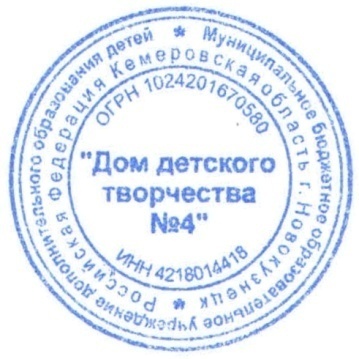 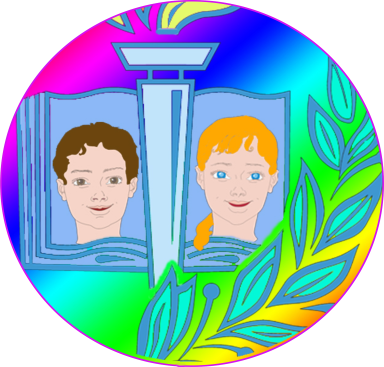                                                                     УТВЕРЖДАЮ:                                                                           Директор МБУ ДО                                                                                             «Дом детского творчества № 4»                                                                                              Приказ № 91/1 от 27.05.2021г.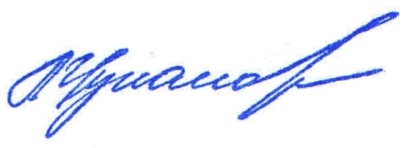                                                                                                           ________________Л.П. ЦукановаДополнительная общеразвивающая программа«АКТЕРСКАЯ ГРАМОТА - ПОДРОСТКАМ» (для учащихся 9-18 лет)Срок реализации программы 6 лет.Уровень освоения содержания программы – продвинутый.                                                                                                                      Программа рекомендована                                                                                                  к работе педагогическим советом                                                                                                 МБУ ДО ДДТ № 4                                                                                                 Протокол №  3                                                                                                 от «27» мая 2021 г.                                                                         Разработчик: Жемеро Анатолий Иванович,                                                                                                 педагог  дополнительного                                                                                                 образования                                                                                                                                                                                      Адрес: 654059                                                                                                 Кемеровская область,                                                                                                 г. Новокузнецк,                                                                                                 ул. М. Тореза, 82 а,                                                                                                 тел. 54-63-35Г. НОВОКУЗНЕЦК2021 I. Комплекс основных характеристик дополнительной общеразвивающей программы     1. Общая характеристика программы                                                	Направленность дополнительной общеразвивающей программы «Актерская грамота – подросткам» (далее программа «Актерская грамота– подросткам») – художественная. 	Программа «Актерская грамота подросткам» разработана в соответствии с требованиями разработана в соответствии с требованиями ФЗ от 29.12.2012г. № 273 «Об образовании в Российской Федерации» с изменениями 2020 года, Приказа Министерства просвещения РФ от 09.11.2018г. № 196 «Об утверждении Порядка организации и осуществления образовательной деятельности по дополнительным общеобразовательным программам (с изменениями и дополнениями), Стратегии развития воспитания в РФ до 2025 года (Распоряжение Правительства РФ от 12.11.2020 № 2945-р), СП 2.4.3648-20 (утв. постановлением Главного государственного санитарного врача РФ от 28 сентября 2020г. № 28), Устава и других локальных нормативных актов МБУ ДО ДДТ № 4; с учетом методических рекомендаций по проектированию дополнительных общеразвивающих программ, направленных Министерством образования и науки Российской Федерации (Письмо Минобрнауки России от 18.11.15 № 09-3242), методических рекомендаций по проектированию дополнительных общеобразовательных общеразвивающих программ (Приложение к письму Комитета образования и науки администрации г. Новокузнецка от 12.09.2016г. № 2628).Театр – один из древнейших видов искусства. На протяжении всего исторического развития ритуалы, культовые обряды, театрализованные представления, праздники были непременными атрибутами жизни людей, отражающими их образ мыслей, бытовые и социальные проблемы, эмоции, устремления, верования. Синтетически объединив в себе многие виды искусств и творческой деятельности, театр стал универсальной ареной, с которой человечество утверждает свои идеалы, на которой оно познает себя, на которую моделирует реальную жизнь, опираясь на законы прекрасного, на достигнутый в процессе социального прогресса исторический, практический, нравственный и духовный опыт.   В настоящее время среди реформаторов  образования распространена идея о пользе занятий с детьми театральным искусством. Получила признание и мысль о том, что, если учащегося вовлечь в постановку любительского спектакля, то он получит целый набор умений и навыков, почувствует вкус к занятиям искусством. Занятия театром несут в себе широкий спектр возможностей, помогающих молодому человеку ориентироваться в социуме. Сценическое действие, маска, уподобление, трансформация – все это театр, модель нашей жизни, помогающая увидеть каждого из нас со стороны, проиграть всевозможные ситуации и ответить на волнующие вопросы: кто мы, зачем мы, с кем мы? Можно сказать, что юность- это «исходное событие» всей жизни человека, в котором он принимает главное решение, влияющее на всю его дальнейшую судьбу. Актуальность программы заключена в том, что занятия актерским мастерством предоставляют молодому человеку возможность прожить «здесь и сейчас» многие волнующие его ситуации, побывать в различных ролевых масках. Это помогает формированию своей собственной модели поведения, формируют временную перспективу будущего. Как утверждают психологи, через ролевую игру можно подойти к осознанию своей роли, своего места в жизни. Учащиеся, получая комплексные знания и умения по актерской, режиссерской и сценарной деятельности, лучше ориентируются в сценической работе, проявляя большую фантазию и профессионализм; по гуманитарным предметам в школе у них лучше успеваемость, они могут грамотно написать сочинение, сделать идейно-тематический анализ произведения, оценить действия и мотивации литературных героев; к концу обучения в студии ребята уже достаточно подготовлены как теоретически, так и практически для поступления в высшие и средние профессиональные учебные заведения культуры и искусств. Таким образом, данная программа является практико-ориентированной.Программа «Актерская грамота – подросткам»  составлена с учетом практической деятельности педагога дополнительного образования Жемеро А. И. и опирается  на авторские методики     А. П. Ершова, В. М. Букатов, учебное пособие «Актерская грамота – подросткам», программы, советы и разъяснения по четырехлетнему курсу обучения в театральных школах, классах, студиях. Отличительная особенность программы заключается в том, что задания выполняются малыми группами, (так называемый «бригадный метод»), когда для выполнения задания педагога учащиеся разбиваются на несколько малых групп. Во время работы составы групп периодически меняются, и происходит обмен наработанной информацией. Результаты работы оцениваются. При этом необходима систематическая смена способов оценивания выполненного учебного задания: оценивает весь класс, оценивает тот, кого просит автор работы, оценивает учащийся, руководивший учебной работой, одна группа оценивает другую, оценивает сам автор работы и т.д. В процессе реализации программы учащиеся получают обширные и глубокие знания в областях многих видов искусства: литературы, музыки, живописи, пластики, грима. Занятия способствуют развитию способностей эффективно взаимодействовать с окружающими, навыков коллективного анализа, личностных качеств и умений. В основе программы лежат дидактические принципы доступности и последовательности в обучении.Педагогические принципы:Принцип системности и последовательности освоения учебного материала;принцип коллективности в учебно-творческой работе;принцип продуктивного обучения;принцип комплексного подхода к освоению театрального искусства;принцип организационно-руководящей роли педагога в образовательном процессе;принцип художественного подхода к актёрскому обучению, позволяющий техническое задание, упражнение переводить в акт искусства.Организация образовательной деятельностиПо нормативным срокам реализации программа рассчитана программа «Актерская грамота – подросткам» рассчитана на 6 лет. Общий объем часов за 6 года обучения может составлять 748 или 1632 часа (1 год – 136ч. , 204ч.; 2 год - 136ч., 204ч.; 3 год – 102ч., 136ч., 204ч., 306ч.; 4 год – 136ч., 204ч., 306ч.; 5 год – 136ч., 204ч., 306ч.; 6 год – 136ч., 204ч., 306ч.). Увеличение недельной нагрузки предполагает более углубленное изучение материала и не несет за собой изменение содержания программы (Примерный календарный учебный график  в Приложение № 1). Объем учебного материала рассчитан на 34 учебные недели в год, начало учебного года с третьей недели сентября.Возраст учащихся 9-18 лет.Форма обучения – очная.  Основной формой образовательной деятельности являются занятия, которые проводятся по группам. Наполняемость группы составляет 7-15 человек.Формы занятий: беседы,  лекции, тренинги, этюды, практические упражнения, индивидуальная работа с каждым воспитанником, обсуждения, учебные проблемные ситуации, показ и обсуждение актёрских этюдов, просмотры и обсуждения видеозаписей занятий, просмотры и анализ спектаклей, письменные критические отзывы на спектакли, самостоятельные творческие работы учащихся, дистанционные формы, посредством сайтов, социальных сетей и мессенджеров.	Дистанционная форма занятий применяется в соответствии с локальными нормативными актами МБУ ДО ДДТ № 4. Необходимость занятий с использованием дистанционных технологий актуальна в период карантина, неблагоприятных погодных условий, выезда части коллектива на конкурсы и фестивали, по семейным обстоятельствам, в каникулярное время и др.Состав учащихся и режим учебной работы:2. Цели и задачи программыЦель программы: раскрытие творческих способностей учащихся посредством занятий театральным искусством и ориентация на профессиональную деятельность.Задачи программы:Выявить у учащихся актерские способности и развивать их в практическом освоении техники сценических действий.Обучать учащихся актерскому мастерству, сценическому движению и искусству словесного действия, бессловесного воздействия.Обучить учащихся законам логики разговорной речи и сформировать у них навыки работы с литературным текстом.Прививать у учащихся навыки коллективной работы в процессе постановки этюдов, отрывков из пьес и спектаклей.Помочь учащимся в выборе будущей профессии. Содержание программыУчебный план1 год обучения (136ч.)1 год обучения (204ч.)2 год обучения (136ч.)2 год обучения (204ч.)3 год обучения (102ч.)3 год обучения (136ч.)3 год обучения (204ч.)3 год обучения (306ч.)4 год обучения (136ч.)4 год обучения (204ч.)4 год обучения (306ч.)5 год обучения (136ч.) 5 год обучения (204ч.) 5 год обучения (306ч.) 6 год обучения (136ч.)6  год обучения (204ч.)6 год обучения (306ч)3.2. Содержание программы1 год обученияТема 1. Многообразие выразительных средств в театре Теория. Многообразие выразительных средств в театральном искусстве: драматургия, декорации, костюмы, грим, музыкальное и звуковое оформление. Вспомогательная роль этих выразительных средств. Стержень театрального искусства – исполнительское искусство актёра. Тема 2. Значение поведения в актёрском искусстве Теория. Значение поведения в актёрском искусстве. Возможности актёра «превращать», преображать с помощью изменения своего поведения место, время, ситуацию, партнёров. Компоненты поведения (интонация, мимика, жест). Выразительность действий по наблюдениям в жизни, этюдах, художественной литературе, кино и театральном искусстве, живописи.Практика. Этюды. Коллективность выполнения заданий. Выполнение этюдов: «Пишущая машинка», «Пинг-понг», «Счетная машинка», «Мафия – 1», «Мафия – 2», «Угол в пространстве», «Узел».Тема 3. Связь предлагаемых обстоятельств с поведением Теория. Связь предлагаемых обстоятельств (истории, предыстории) с поведением. История создания этюда. Помощь актёру в «превращениях» от декораций и костюмов. Практика.  Импровизация в этюде с четкой предысторией (исходным событием). Где происходит? Когда? Что явилось отправной точкой этюда. Импровизация предлагаемых обстоятельств: ссора, любовь, недоверие, дружба, обман, ненависть и т. д. между двумя людьми, группой, подругами, врагами и т.д.Тема 4. Значение подробностей в искусстве Теория. Значение подробностей в искусстве. ПФД (память физических действий). Упражнения на память физических действий. «Распро–ультра–натуральное действие».Практика. Упражнения на ПФД (память физических действий). Упражнения на коллективную согласованность. Обязательным условием выполнения этих упражнений является подлинное и качественное выполнение действия: найденная иголка, аккуратно пришитая пуговица, хорошо очищенный картофель, навык жонглирования, сочиненное другу письмо, выполненное домашнее задание по математике, русскому языку (упражнения на «распро–ультра–натуральное действие»).Тема 5. Целесообразность поведения Теория. Целесообразность поведения. Правдивое поведение на сцене актера в окружающих обстоятельствах. Практика. Правдивое поведение на сцене актера в окружающих обстоятельствах: в поезде, в лесу, на детской площадке, лесная поляна, сбор грибов, ягод, с появлением события (змея, зайчонок пробежал, ежик и т.д.), сценическая площадка становится палубой корабля, залом демонстрации мод, т.е. создание педагогом той или иной ситуации.Тема 6. Подготовка к занятию-зачёту и его проведение Теория. Действие. Импровизация. Партнёр. По правде. Предлагаемое обстоятельство (история, предыстория). Этюд.Практика. Упражнения на коллективную согласованность действий (одновременно, друг за другом, вовремя). Упражнения на память физических действий. Упражнения на «распро–ультра–натуральное действие». Примечание.  Термин «распро – ультра – натуральное действие» впервые был введен в театральную педагогику К.С. Станиславским. Упражнения на распро – ультра – натуральные действия заключаются в том, чтобы ученик, выстроив на площадке максимально реальные декорации, занимался бы реальным делом с реальными предметами. Степень сложности распро – ультра - натуральных действий может быть различна: от «искать иголку» в предлагаемых обстоятельствах – реальный класс, где проходят занятия, до чистки картофеля в декорации, изображающей собственную кухню ученика. Тема 7. Органичность поведения Теория. Развитие требований к органичности поведения в условиях вымысла. Открытие роли особых значительных событий в возникновении интересного поведения. Включение в представление о предлагаемых обстоятельствах запланированного события. Практика. Этюды на запланированные события, которые должны стать неожиданными. Этюд «На скамье перед входом в кинотеатр – ожидание подруги в учебное время. Сбежали с занятий. Появляется директор школы». Обыгрывание ситуации. Этюд-упражнение «Неудавшийся сюрприз» «Купил елку. Прихожу домой перед Новым годом. Включаю свет. В зале стоит наряженная елка». Обыгрывание ситуации. Этюд «Разведчик» «По рации передаю радиограмму. Стук в дверь за дверью – враги». Обыгрывание ситуации. Могут быть варианты, предложенные детьми (домашние заготовки или экспромт).Тема 8. Бессловесные элементы действия Теория. Знакомство с элементарными закономерностями логики действий. Бессловесные элементы действия и их значение (пристройки, оценки, вес, мобилизации). Оправдание заданных элементов действий. Представление о неразрывной связи психического и физического в действии. Из чего состоит оценка. Практика. Включение в представление о предлагаемых обстоятельствах заданной особенности характера действия (на материале бессловесных элементов действия, заданных элементов поведения). Наблюдение их в жизни, литературе, кино, театре. Состав оценки предлагаемых обстоятельств, которые лежат за пределами этюда. Где происходит место действия? Когда? В какое время? В каком городе? Почему? Упражнения на оценку предлагаемых обстоятельств: стоп-кадр, собирание признаков, пристройка, выполнение физического действия.Тема 9. Специфика актёрских задач Теория. Первоначальное формирование представление о специфике актерских задач в этюдах. Действенный характер актерской задачи. Предлагаемые обстоятельства как рамки, активизирующие возникновение задачи. Задача определяется глаголом. Пристройки. Три типа пристройки к человеку: пристройка сверху, пристройка снизу, пристройка наравне.Примечание 1. Если в первом полугодии учащиеся из всей многомерности     знакомятся с одним из нижних уровней – место, время действия, общие  представления о соотношении действующих лиц, то во втором полугодии они  должны понять необходимость события как предлагаемого обстоятельства,  выбираемого ими при оправдании заданных элементов бессловесных действий.Практика. Этюды на пристройку. Первый этюд: «Мать, ребенок и билетер в театре. Мать потеряла билеты. С билетером мать в пристройке снизу («пустите, пожалуйста»), с ребенком пристройка сверху («стой, не кричи»), у билетера к обоим пристройка сверху («начальник»). Второй этюд: «Дипломатический прием у английской королевы. У всех пристройки наравне (вес достоинства). С появлением королевы пристройки меняются». Могут быть варианты этюдов, предложенные детьми (домашние заготовки или экспромт).Примечание 2. Учащийся в этюде, выполняя, например, заданную пристройку сверху в ситуации, в которой лично он по своему складу не мог бы так пристроиться к партнеру, получает возможность овладеть секретом перевоплощения на первом, простом этапе. Его поведение становится в чем-то ему не свойственным, он чувствует себя не самим собой и начинает понимать сущность и потенциальную глубину задачи перевоплощения, начинает осваивать первые ступени реализации этой задачи.Тема 10. Подготовка к зачёту-выступлению и его проведение Теория. Бессловесные элементы действия. Вес лёгкий, тяжелый. Демобилизация, мобилизация. Оценка (факта). Пристройка сверху, пристройка снизу. Событие. Цель, задача действия.Примечание 1. Профессиональным термином «вес» (легкий, тяжелый) обозначается общее психофизическое состояние человека, которое отражается в мышечном тонусе через овладение умением управлять своим общим мышечным тонусом, при этом ученики получают возможность управлять и его субъективным психологическим содержанием.Примечание 2. Овладевая «мобилизацией», обучающиеся получают возможность управлять впечатлением зрителей о степени заинтересованности, важности данной цели для персонажа.Практика. Упражнения на коллективную согласованность действий. Превращение и оправдание предмета, позы, ситуации, мизансцены. Этюды на оправдание заданных бессловесных действий разными предлагаемыми обстоятельствами. Этюды на оценку. Этюды на пристройку. 2 год обученияТема 1. Бессловесные элементы действия (повторение) Теория. Бессловесные элементы действия (повторение). Закономерности логики действий. Бессловесные элементы действия: пристройки, оценки, вес, мобилизации. Заданные элементы действий. Неразрывная связь психического и физического в действии. Оценка. Примечание 1. Вспомнить, то чем жилы в прошлом учебном году и одновременно обнаруживать в себе, как подзабытое, так и новое понимание. Для этого при этюдном повторении такого бессловесного элемента действия, как оценка факта, следует повторять не сами прошлогодние этюды на оценку факта, а то, как она играется, т.е. суть упражнения. Практика. Дальнейшее  совершенствование в использовании элементов бессловесных действий. Упражнения на тренировку коллективности выполнения заданий, управление своим вниманием, развитие фантазии: руки, ноги, упражнения со стульями, «пишущая машинка», хлопки по цепочке в разном ритме, превращение предмета – индивидуально и с помощником. Упражнение – убегать – догонять. Усложнить: бегать только боком или спиной. Например, бежать в закрывающуюся булочную, убегать от собаки в деревне Могут быть варианты упражнений, предложенные педагогом или детьми (домашние заготовки или экспромт).Тема 2. Словесные действия Теория. Словесные действия. Психофизическая выразительность речи; словесные воздействия как подтекст. Речь бытовая. Речь сценическая. Речевой аппарат. Звук. Громкость, тембр, тон речи. Речь и тело (формирование представления о соответствии работы тела и речи). Уникальность органического воплощения каждого элемента логики действий. Общение человека посредством памяти, внимания, чувствами (эмоциями), воображением, волей и способностью мыслить. Актер выбирает одно из них и концентрирует свое воздействие до тех пор, пока задача не будет выполнена, либо он изменяет свои усилия. Разные способы словесного воздействия: воздействие на эмоции (чувства) партнера – одобрять, упрекать; на воображение партнера – предупреждать, удивлять; на память партнера – утверждать, узнавать; на мышление партнера – объяснять, отделываться; на волю партнера – приказывать, просить.Практика. Речевой тренинг: образование звука, логика речи, четкость, сила звука. Микро-мизансцена словесного воздействия как логика действий. Упражнения, этюды на словесные действия. Упражнение 1. Фраза: «Ты возьмешь зонтик?» - с одинаковым успехом как узнавать спрашивать, так и утверждать отвечать, предупреждать, намекать, приказывать, намекать или укорять, т. е. вкладывать в эти слова разнообразный подтекст. Упражнение 2.Учащиеся делятся на две группы. Каждый получает одну фразу, например, «Я жду тебя уже битый час».Могут быть разные варианты упражнений, заданий, предложенные педагогом или детьми (домашние заготовки или экспромт). Можно использовать тексты скороговорок и пословиц.Тема 3. Логика действий и предлагаемые обстоятельства, предмет борьбы Теория. Роль предлагаемых обстоятельств в выполнении заданной логики действий. Заданные словесные воздействия как предлагаемые обстоятельства. Предмет борьбы, как главное предлагаемое обстоятельство. Работа с текстом. Сцены из классического репертуара драматургии.Практика. Упражнения 1. в работе с текстом на примере небольших народных сказок: «Курочка Ряба», «Теремок», «Репка». Упражнения 2. из сцен из классического репертуара драматургии: А.Вампилов «Прощание в июне» (дуэтная сцена), сцена свадьбы (массовая сцена) – найти в этих сценах исходное событие (предлагаемые обстоятельства) и как итог центральное событие. Упражнение .Булгаков пьеса «Полоумный Журден» сцена предполагаемой измены. Поиск предмета борьбы, как главного источника определения задач.  Упражнение 4. Сказка Л.Устинова «Недотрога». Поиск исходного события, сцен пиратов, как определение предмета борьбы и установления задач.Тема 4. Связь словесных действий с бессловесными элементами действий  Теория. Разные варианты соединения задаваемых элементов бессловесного действия со словесными воздействиями. Практика. Этюдное определение заданной цепочки словесных действий. Зарождение представления о действенном характере замысла этюда (парного). Упражнение 1. Всей группе дается один и тот же текст (одна и та же фраза), после чего каждый обучающийся вытягивает билет, на котором написаны опорные словесные действия и их синонимы: растолковывать, объяснять, разжевывать. Отмахиваться, отделываться, огрызаться. Просить, умолять, выпрашивать. Корить, упрекать, стыдить. Радовать, одобрять, поддерживать. Это подтекст, с которым нужно произнести заданную фразу. Упражнение 2. «Хозяин горы», «Замок и ключики».Примечание 1. Подготовившиеся учащиеся выходят на площадку. Воздействовать они могут или на всех сразу или на одного партнера по выбору. Остальным нужно угадать, какой подтекст был задан ему в билете.Тема 5. Подготовка к занятию-зачёту и его проведение Теория. Замысел. Мизансцена. Подтекст. Простые словесные действия:      звать, приказывать-просить, объяснять-отделываться, упрекать-ободрять,      предупреждать-удивлять,  узнавать-утверждать. Практика.  Упражнения на коллективную согласованность действий. Этюды  упражнения на оправдание заданных словесных действий (подтекстов) и их цепочки. Подготовительные этюды на выразительность подачи бессловесных элементов действий.Тема 6. Драматургический материал как канва для выбора Теория. Знакомство с драматургией. Пьеса, отрывок как канва для выбора логики поведения (действий). Значение и способы превращения своей логики действий в логику действий персонажа. Разные логики поведения одного и того же действующего лица в избранном отрывке. Расширение представлений о специфичности замысла в театрально-исполнительском искусстве.Практика. Разбор и анализ драматургического материала на примерах:  Г.Воронов «Чудо в 11б»; А.Вампилов «Старший сын»; К.Драгунская «Рыжая пьеса».Тема 7. Работа над ролью в отрывке, инициативность Теория. Работа над одной ролью (одним отрывком) всех обучающихся группы. Разъяснение роли конфликта, как основного условия сценической выразительности. Необходимость и неизбежность импровизационного развития в осуществлении выбранной логики поведения при повторных показах. Первичное представление о необходимости реального развития сюжета при исполнении отрывка. Достижение динамики в исполнении отрывка. Первичное представление о средствах актерского искусства, помогающих преодолеть статичность исполнения («купание в чувствах» по Станиславскому). Инициативность. Практика. Групповые  показы одного и того же отрывка в разных составах. Определение обучающихся различий в характере действия в разных исполнителях. Показы одного и тог же отрывка в разных составах (все его играют и оценивают друг друга). Отрывок «Монолог Джульетты» В.Шекспира. Отрывок из трагедии Софокла «Антигона». Отрывок «Монолог царя Клеонта» из трагедии Софокла «Антигона». Отрывок «Слуга двух господ» К. Гальдони. Примечание 1. Задача этих занятий состоит, в том, чтобы обучающиеся конкретно увидели, как актер, точно произнося текст, не идет у этого текста на поводу, и что работа актера на сцене является не иллюстрацией текста, а творчеством. В результате работы над отрывками у обучающихся появляется представление о том, что между авторским текстом и применением тех или иных словесных воздействий существует широкое поле для творчества актера, в результате которого на сцене и создаются живые характеры действующих лиц. Именно в ходе такой учебной работы подростки реально овладевают умениями и навыками, тренировка которых предусмотрена программой во время занятий второго полугодия.Тема 8. Актёр и его роли Теория.  Задачей актера в исполнении роли является избавление от статичности, монотонности, которые возникают из-за отсутствия задачи у исполнителя, осуществлением которой он был бы занят. Отсутствие ее убивает зрительский интерес. Динамичность. Результатом обострения динамичности и способом реализации любой задачи является конфликт. Практика. Актер и его роли. Параллельная отделочная работа каждого обучающегося над несколькими ролями как средство активизации овладения техникой действий. Практические упражнения (отрывки) на избавление от статичности, монотонности. Создание своего особого отрывка. Формирование представлений о замысле, как своего собственного задания. Разрешение конфликтов  (в этюдах, сценах из спектакля) из пьес В.Шекспира, К.Гальдони, Ж.Б. Мольера и других классиков.Примечание 1. Задача педагога – увести учащегося от самолюбования в статике переживаний или состояний (отрывки).Примечание 2. Если исполнитель в этюде или роли добивается решения задач, значит он играет встречу с препятствиями, а препятствия объединяются в контрзадачу, что образует конфликт.Тема 9. Подготовка к занятию-зачёту и его проведение Теория. Динамичность. Задача персонажа. Замысел отрывка, роли. Конфликт. Образ как логика действий. Статичность. Сюжет отрывка. Фабула отрывка.Практика. Отрывки из классической драматургии, позволяющие проявить степень овладения бессловесными элементами действий и словесными воздействиями (подтекстами). Сцены из спектаклей. 3 год обученияТема 1. Проявление характера персонажа в общении Теория. Проявление индивидуальности человека в особенностях общения. Расширение сферы знаний о закономерностях действий. Знакомство с логикой межличностного общения. Создание характера. Роль техники в исполнительской театральной деятельности.Практика. Технология создания характера на сцене на основе изученного материала первого и второго года обучения. Углубление понимания роли техники исполнения заданной роли. Этюды. Вспомогательные этюды, которые позволяют актеру глубже понять ситуацию межличностных отношений в предстоящей сцене спектакля. Сцены из спектакля классиков. Сцена и этюды из будущего спектакля-зачета. Репетиции. Тема 2. Борьба как условие сценической выразительности Теория. Борьба в межличностном общении как условие сценической выразительности. Параметры общения:    дружественность – враждебность;    инициативность (наступательность) – оборонительность; претенциозность (позиционность) – деловитость; сила – слабость. Рычаги настойчивости (инициативности).Практика. Посредством подготовительных этюдов выявление предмета борьбы, как основной действующей силы. Отработка подготовительных этюдов на выразительность подачи одного из параметров межличностного общения: соотношение сил, интересов, инициативность, претенциозность или поглощенность делом. Сцены из будущего спектакля-зачета. Работа над ролью. Определение и уточнение задач, посредством подготовительных этюдов, сначала находя их в окружающей жизни, затем осваивая материал пьесы. Репетиции. Тема 3. Параметры общения Теория.  Проявление основных характерологических особенностей человека в особенностях логики построения взаимодействия с партнером (параметры общения); оборонительность и наступательность (инициативность), деловитость и претенциозность, сила и слабость, дружелюбность и враждебность и т.д. Проявление характера персонажа в логике и особенностях речи. Параметры общения и характер персонажа. Практика. Наблюдение за проявлениями основных параметров в жизни, в кино, на сцене, в художественной литературе, в живописи. Воспроизведение в этюде увиденных и заданных параметров межличностного общения. Отработка в сценах и этюдах оборонительности и наступательности (инициативности), деловитости, претенциозности, силы, слабости, дружелюбности, враждебности и т.д. Этюды на сильных людей (разного рода начальники, родители, самоуверенные ровесники). Этюд «Мать-дочь» (мать – сильная, дочь – слабая). Замена параметров: мать – сильная, дочь – слабая. Сцены из будущего спектакля-зачета (сцена 1, сцена 2, сцена 3 и т.д.). Работа над ролью. Репетиции.Примечание 1. Спектакли могут варьироваться в зависимости от репертуарного плана, прилагаемого каждый год к программе и потребностей обучающихся. Тема 4. Исполнительская техника и её роль в работе артиста Теория. Техника актерского мастерства. Значение постоянной работы над совершенствованием техники в творчестве актера. Практика. Углубление овладения техникой актерского мастерства. Более кропотливого и осмысленного подхода к пониманию и поиску предлагаемых обстоятельств. Уточнение и сужение параметров предмета борьбы. Отработка техники актерского мастерства в этюдах и сценах предстоящего спектакля. Репетиции.Тема 5. Подготовка к занятию-зачёту и его проведение Теория. Борьба (в межличностном общении). Параметры общения:    дружественность – враждебность;    инициативность (наступательность) – оборонительность; претенциозность (позиционность) – деловитость; сила – слабость. Рычаги настойчивости (инициативности).Практика. Показ подготовительных этюдов на выразительность подачи одного из параметров межличностного общения: соотношение сил, интересов, инициативность, претенциозность или поглощенность делом. Тема 6. Работа над ролью в спектакле Теория. Работа над ролью в спектакле. Применение знаний технологии действия для создания характера, образа. Характер и характерность. Представление о взаимозависимости решений характеров в спектакле. Представление о сверхзадаче. Ответственность за точное выполнение установленного психологического рисунка роли. Обострение борьбы. Практика. Распределение ролей. Работа над будущим спектаклем. Отработка сцен, ролей. Определение задач (по действию), предлагаемых обстоятельств, предмета борьбы, событийного ряда (исходного, центрального, главного). Обострение борьбы, т.е. обнажить даже ту сторону, которая в спектакле бывает скрыта. Обнажение целей взаимодействующих лиц, какими бы они ни были сложными, запутанными, противоречивыми. Выявление «подводных течений» пьесы – бушуют страсти внутри пьесы, а внешне они не проявляются. Репетиции.Тема 7. Импровизация в работе актёра Теория. Роль импровизации, взаимосвязь импровизации с техническими навыками в репетиционной работе.Практика. Выход актера на площадку в этюде, как проверка правильности задачи по действию. Импровизация. В сцене из спектакля определяется задача и проверяется (без знания текста). Импровизация «вглубь»: актер, зная текст, задачу, предмет борьбы импровизирует в сцене с целью углубления характера персонажа. Работа над будущим спектаклем. Отработка сцен, ролей. Репетиции (обращаем внимания на импровизацию).Тема 8. Мизансцены в спектакле Теория. Мизансцены спектакля. Импровизация и точность выполнения установленных мизансцен. Связь мизансцены с задачей каждой сцены и спектакля в целом.Практика. Работа над спектаклем. Мизансцены в спектакле. Репетиции сцен.Примечание 1. Задача педагога не ставить актера в жесткие рамки мизансцен. Исполнитель должен находиться в авторском поиске существования своего тела в пространстве сцены, во взаимодействии с партнерами.Тема 9. Подготовка к зачёту-выступлению и его проведение Теория. Амплуа. Образ спектакля. Сверхзадача роли. Характер.  Характерность. Эпизод. Эпизодическая роль.Практика. На зачет выносится подготовленный в течение полугода одноактный спектакль. Работа каждого ученика в нем оценивается по степени овладения вышеперечисленными умениями и навыками.3 год обученияТема 1. Специфика работы актёра перед зрителемТеория. Специфика работы актёра перед зрителем. Восстановление, неоднократный показ спектакля прошлого года обучения. Импровизация и точность от спектакля к спектаклю.Практика. Прокат спектакля. Проверка через реакцию зрителей правильности поставленных задач, верности событийного ряда, оценки событий. Репетиции актов, действий по новым задачам и уточненного событийного ряда. Совершенствование полученных ранее навыков, знаний. Поиски глубины характера образа.  Тема 2. Анализ учащимися своей работы и работы товарищей в учебном спектакле Теория. Анализ работы своей и работы товарищей в учебном спектакле. Ошибки. Находки. Тренировка.Практика. Тренировка умения проанализировать работу свою и своих товарищей. Умение увидеть рост от спектакля к спектаклю. Приобретение умения работать над совершенствованием роли: закрепление удачных находок и устранение ошибок.Тема 3. Подготовка выпускного спектакляТеория. Подготовка и выпуск нового спектакля. Открытие особенности театрального творчества – «здесь, сегодня, сейчас». Связь со зрительным залом. Возрастание ответственности от спектакля к спектаклю перед зрителями и коллегами. Работа над ролью в спектакле. Совершенствование работы над ролью в спектакле. Совершенствование знаний технологии действия для создания характера, образа. Характер и характерность. Представление о взаимозависимости решений характеров в спектакле. Совершенствование представлений о сверхзадаче. Ответственность за точное выполнение установленного психологического рисунка роли. Обострение борьбы. Мизансцены спектакля. Совершенствование импровизации и точности выполнения установленных мизансцен. Связь мизансцены с задачей каждой сцены и спектакля в целом. Роль импровизации, взаимосвязь импровизации с техническими навыками в репетиционной работе (совершенствования навыка).Практика. Распределение ролей. Работа над будущим спектаклем. Отработка сцен, ролей. Определение задач (по действию), предлагаемых обстоятельств, предмета борьбы, событийного ряда (исходного, центрального, главного). Обострение борьбы, т.е. обнажить даже ту сторону, которая в спектакле бывает скрыта. Обнажение целей взаимодействующих лиц, какими бы они ни были сложными, запутанными, противоречивыми. Выявление «подводных течений» пьесы – бушуют страсти внутри пьесы, а внешне они не проявляются. Репетиции.Выход актера на площадку в этюде, как проверка правильности задачи по действию. Импровизация. В сцене из спектакля определяется задача и проверяется (без знания текста). Импровизация «в глубь»: актер, зная текст, задачу, предмет борьбы импровизирует в сцене с целью углубления характера персонажа. Работа над будущим спектаклем. Отработка сцен, ролей. Репетиции (обращаем внимания на импровизацию). Работа над спектаклем. Мизансцены в спектакле. Репетиции сцен. Образ спектакля, поиск глубинных причин, проблем, происходящих в спектакле. Эти вопросы помогают и побуждают всматриваться в окружающее, читать, познавать. Формирование мировоззрения, которое в последующие годы станет базой для собственной творческой позиции, активности, требовательности к себе и другим. Воплощение образа спектакля через создание на сцене жизни, т.е. действия и их элементов: как стоит, смотрит, говорит, ждет, отвечает каждый персонаж, исполняемый актером. А это и есть язык действий, который обучающийся формирует на четвертом году обучения. Воплощение логики заданий и выполнение творческого задания режиссера. Работа над новым спектаклем. Репетиции. Работа над ролями. Определение задач, исходного события, событийного ряда спектакля. Работа над новым спектаклем. Репетиции. Работа над ролями. Определение задач, исходного события, событийного ряда спектакля.Примечание 1. На четвертом году обучения обучающийся сталкивается с неведомыми ранее загадками: почему люди, разговаривая, не понимают друг друга; от чего так странно смотрит сейчас этот человек и т.д. – разгадать, которой он наверняка сможет не сразу.  Тема 4. Теоретическое обобщение пройденного материала Теория.  Многообразие выразительных средств в театре. Значение поведения в актёрском искусстве. Связь предлагаемых обстоятельств с поведением. Значение подробностей в искусстве. Целесообразность поведения. Органичность поведения.Бессловесные элементы действия. Специфика актёрских задач. Словесные действия. Связь словесных действий с бессловесными элементами действий. Логика действий и предлагаемые обстоятельства, предмет борьбы. Драматургический материал как канва для выбора. Работа над ролью в отрывке, инициативность. Актер и роли. Проявление характера персонажа в общении. Борьба как условие сценической выразительности. Параметры общения. Исполнительская техника и её роль в работе артиста. Работа над ролью в спектакле. Импровизация в работе актёра. Мизансцены в спектакле.Практика.Работа над новым спектаклем. Репетиции. Работа над ролями. Определение задач, исходного события, событийного ряда спектакля. Кульминация. Развязка. Репетиции по сценам. Прогоны по актам. Генеральный прогон спектакля. Поиск музыкального оформления, костюмов, декораций, реквизита. Изготовление.Тема 5. Подготовка к зачёту-выступлению и его проведение Теория. Актёр, актёрская профессия. Идея спектакля. Режиссёрский замысел.Сверхзадача спектакля. Сверх-задача актёра. Театр как исполнительское искусство. Целостный образ спектакля.Практика. Итоговый зачет-выступления. Итоговый результат выпускного экзамена выводится на основании трёх оценок: за участие в спектаклях (качество и количество); за устный ответ и импровизационное выполнение этюда на теоретическом экзамене; за исполнение актёрских работ и чтецкого репертуара на экзамене – концерте.5 год обучения Тема 1. Восстановление и прокат спектакля предыдущего сезона Практика. Восстановление спектакля прошлого сезона. Отработка сцен, ролей. Определение задач (по действию), предлагаемых обстоятельств, предмета борьбы, событийного ряда (исходного, центрального, главного). Обострение борьбы, т.е. обнажить даже ту сторону, которая в спектакле бывает скрыта. Обнажение целей взаимодействующих лиц, какими бы они ни были сложными, запутанными, противоречивыми. Выявление «подводных течений» пьесы – бушуют страсти внутри пьесы, а внешне они не проявляются. Репетиции. Выход актера на площадку в этюде, как проверка правильности задачи по действию. Импровизация. В сцене из спектакля определяется задача и проверяется (без знания текста). Импровизация «вглубь»: актер, зная текст, задачу, предмет борьбы импровизирует в сцене с целью углубления характера персонажа. Мизансцены в спектакле. Репетиции сцен. Образ спектакля, поиск глубинных причин, проблем, происходящих в спектакле. Эти вопросы помогают и побуждают всматриваться в окружающее, читать, познавать. Формирование мировоззрения, которое в последующие годы станет базой для собственной творческой позиции, активности, требовательности к себе и другим. Воплощение образа спектакля через создание на сцене жизни, т.е. действия и их элементов: как стоит, смотрит, говорит, ждет, отвечает каждый персонаж, исполняемый актером. А это и есть язык действий, который обучающийся формирует на четвертом году обучения. Воплощение логики заданий и выполнение творческого задания режиссера, событийного ряда спектакля.Тема 2. Специфика работы актёра перед зрителем Теория. Специфика работы актёра перед зрителем. Восстановление, неоднократный показ спектакля прошлого года обучения. Импровизация и точность от спектакля к спектаклю.Практика. Прокат спектакля. Проверка через реакцию зрителей правильности поставленных задач, верности событийного ряда, оценки событий. Репетиции актов, действий по новым задачам и уточненного событийного ряда. Совершенствование полученных ранее навыков, знаний. Поиски глубины характера образа.  Тема 3. Подготовка  спектакля нового сезона Теория. Подготовка и выпуск спектакля нового сезона. Открытие особенности театрального творчества – «здесь, сегодня, сейчас». Связь со зрительным залом. Возрастание ответственности от спектакля к спектаклю перед зрителями и коллегами. Работа над ролью в спектакле. Совершенствование работы над ролью в спектакле. Совершенствование знаний технологии действия для создания характера, образа. Характер и характерность. Представление о взаимозависимости решений характеров в спектакле. Совершенствование представлений о сверхзадаче. Ответственность за точное выполнение установленного психологического рисунка роли. Обострение борьбы. Мизансцены спектакля. Совершенствование импровизации и точности выполнения установленных мизансцен. Связь мизансцены с задачей каждой сцены и спектакля в целом. Роль импровизации, взаимосвязь импровизации с техническими навыками в репетиционной работе (совершенствования навыка).Практика. Подбор драматургии. Читка  и разбор пьес. Характеристика персонажей. Распределение ролей. Работа над будущим спектаклем. Отработка сцен, ролей. Определение задач (по действию), предлагаемых обстоятельств, предмета борьбы, событийного ряда (исходного, центрального, главного). Обострение борьбы, т.е. обнажить даже ту сторону, которая в спектакле бывает скрыта. Обнажение целей взаимодействующих лиц, какими бы они ни были сложными, запутанными, противоречивыми. Выявление «подводных течений» пьесы – бушуют страсти внутри пьесы, а внешне они не проявляются. Репетиции.Выход актера на площадку в этюде, как проверка правильности задачи по действию. Импровизация. В сцене из спектакля определяется задача и проверяется (без знания текста). Импровизация «вглубь»: актер, зная текст, задачу, предмет борьбы импровизирует в сцене с целью углубления характера персонажа. Работа над будущим спектаклем. Отработка сцен, ролей. Репетиции (обращаем внимания на импровизацию). Работа над спектаклем. Мизансцены в спектакле. Репетиции сцен. Образ спектакля, поиск глубинных причин, проблем, происходящих в спектакле. Эти вопросы помогают и побуждают всматриваться в окружающее, читать, познавать. Формирование мировоззрения, которое в последующие годы станет базой для собственной творческой позиции, активности, требовательности к себе и другим. Воплощение образа спектакля через создание на сцене жизни, т.е. действия и их элементов: как стоит, смотрит, говорит, ждет, отвечает каждый персонаж, исполняемый актером. А это и есть язык действий, который обучающийся формирует на четвертом году обучения. Воплощение логики заданий и выполнение творческого задания режиссера. Работа над новым спектаклем. Репетиции. Работа над ролями. Определение задач, исходного события, событийного ряда спектакля. Работа над новым спектаклем. Репетиции. Работа над ролями. Определение задач, исходного события, событийного ряда спектакля.Тема 4. Работа над ролью в спектакле Теория. Работа над ролью в спектакле. Применение знаний технологии действия для создания характера, образа. Характер и характерность. Представление о взаимозависимости решений характеров в спектакле. Представление о сверхзадаче. Ответственность за точное выполнение установленного психологического рисунка роли. Обострение борьбы. Практика. Распределение ролей. Работа над будущим спектаклем. Отработка сцен, ролей. Определение задач (по действию), предлагаемых обстоятельств, предмета борьбы, событийного ряда (исходного, центрального, главного). Обострение борьбы, т.е. обнажить даже ту сторону, которая в спектакле бывает скрыта. Обнажение целей взаимодействующих лиц, какими бы они ни были сложными, запутанными, противоречивыми. Выявление «подводных течений» пьесы – бушуют страсти внутри пьесы, а внешне они не проявляются. Репетиции.Тема 5. Мизансцены в спектакле Теория. Мизансцены спектакля. Импровизация и точность выполнения установленных мизансцен. Связь мизансцены с задачей каждой сцены и спектакля в целом.Практика. Работа над спектаклем. Совершенствование мизансцен в спектакле. Репетиции сцен.Примечание 1. Задача педагога не ставить актера в жесткие рамки мизансцен. Исполнитель должен находиться в авторском поиске существования своего тела в пространстве сцены, во взаимодействии с партнерами.Тема 6. Импровизация в работе актера Теория. Роль импровизации, взаимосвязь импровизации с техническими навыками в репетиционной работе. Практика. Совершенствование навыков импровизации в спектакле. Выход актера на площадку в этюде, как проверка правильности задачи по действию. Импровизация. В сцене из спектакля определяется задача и проверяется (без знания текста). Импровизация «вглубь»: актер, зная текст, задачу, предмет борьбы импровизирует в сцене с целью углубления характера персонажа. Работа над будущим спектаклем. Отработка сцен, ролей. Репетиции (обращаем внимания на импровизацию). 	6 год обученияТема 1. Восстановление и прокат спектакля предыдущего сезона Практика. Восстановление спектакля прошлого сезона. Отработка сцен, ролей. Определение задач (по действию), предлагаемых обстоятельств, предмета борьбы, событийного ряда (исходного, центрального, главного). Обострение борьбы, т.е. обнажить даже ту сторону, которая в спектакле бывает скрыта. Обнажение целей взаимодействующих лиц, какими бы они ни были сложными, запутанными, противоречивыми. Выявление «подводных течений» пьесы – бушуют страсти внутри пьесы, а внешне они не проявляются. Репетиции. Выход актера на площадку в этюде, как проверка правильности задачи по действию. Импровизация. В сцене из спектакля определяется задача и проверяется (без знания текста). Импровизация «вглубь»: актер, зная текст, задачу, предмет борьбы импровизирует в сцене с целью углубления характера персонажа. Мизансцены в спектакле. Репетиции сцен. Образ спектакля, поиск глубинных причин, проблем, происходящих в спектакле. Эти вопросы помогают и побуждают всматриваться в окружающее, читать, познавать. Формирование мировоззрения, которое в последующие годы станет базой для собственной творческой позиции, активности, требовательности к себе и другим. Воплощение образа спектакля через создание на сцене жизни, т.е. действия и их элементов: как стоит, смотрит, говорит, ждет, отвечает каждый персонаж, исполняемый актером. А это и есть язык действий, который учащийся формирует на четвертом году обучения. Воплощение логики заданий и выполнение творческого задания режиссера, событийного ряда спектакля.Тема 2. Специфика работы актёра перед зрителем Теория. Специфика работы актёра перед зрителем. Восстановление, неоднократный показ спектакля прошлого года обучения. Импровизация и точность от спектакля к спектаклю.Практика. Прокат спектакля. Проверка через реакцию зрителей правильности поставленных задач, верности событийного ряда, оценки событий. Репетиции актов, действий по новым задачам и уточненного событийного ряда. Совершенствование полученных ранее навыков, знаний. Поиски глубины характера образа.  Тема 3. Подготовка  спектакля нового сезона Теория. Подготовка и выпуск спектакля нового сезона. Открытие особенности театрального творчества – «здесь, сегодня, сейчас». Связь со зрительным залом. Возрастание ответственности от спектакля к спектаклю перед зрителями и коллегами. Работа над ролью в спектакле. Совершенствование работы над ролью в спектакле. Совершенствование знаний технологии действия для создания характера, образа. Характер и характерность. Представление о взаимозависимости решений характеров в спектакле. Совершенствование представлений о сверхзадаче. Ответственность за точное выполнение установленного психологического рисунка роли. Обострение борьбы. Мизансцены спектакля. Совершенствование импровизации и точности выполнения установленных мизансцен. Связь мизансцены с задачей каждой сцены и спектакля в целом. Роль импровизации, взаимосвязь импровизации с техническими навыками в репетиционной работе (совершенствования навыка).Практика. Подбор драматургии. Читка  и разбор пьес. Характеристика персонажей. Распределение ролей. Работа над будущим спектаклем. Отработка сцен, ролей. Определение задач (по действию), предлагаемых обстоятельств, предмета борьбы, событийного ряда (исходного, центрального, главного). Обострение борьбы, т.е. обнажить даже ту сторону, которая в спектакле бывает скрыта. Обнажение целей взаимодействующих лиц, какими бы они ни были сложными, запутанными, противоречивыми. Выявление «подводных течений» пьесы – бушуют страсти внутри пьесы, а внешне они не проявляются. Репетиции.Выход актера на площадку в этюде, как проверка правильности задачи по действию. Импровизация. В сцене из спектакля определяется задача и проверяется (без знания текста). Импровизация «вглубь»: актер, зная текст, задачу, предмет борьбы импровизирует в сцене с целью углубления характера персонажа. Работа над будущим спектаклем. Отработка сцен, ролей. Репетиции (обращаем внимания на импровизацию). Работа над спектаклем. Мизансцены в спектакле. Репетиции сцен. Образ спектакля, поиск глубинных причин, проблем, происходящих в спектакле. Эти вопросы помогают и побуждают всматриваться в окружающее, читать, познавать. Формирование мировоззрения, которое в последующие годы станет базой для собственной творческой позиции, активности, требовательности к себе и другим. Воплощение образа спектакля через создание на сцене жизни, т.е. действия и их элементов: как стоит, смотрит, говорит, ждет, отвечает каждый персонаж, исполняемый актером. А это и есть язык действий, который обучающийся формирует на четвертом году обучения. Воплощение логики заданий и выполнение творческого задания режиссера. Работа над новым спектаклем. Репетиции. Работа над ролями. Определение задач, исходного события, событийного ряда спектакля. Работа над новым спектаклем. Репетиции. Работа над ролями. Определение задач, исходного события, событийного ряда спектакля.Тема 4. Работа над ролью в спектакле Теория. Работа над ролью в спектакле. Применение знаний технологии действия для создания характера, образа. Характер и характерность. Представление о взаимозависимости решений характеров в спектакле. Представление о сверхзадаче. Ответственность за точное выполнение установленного психологического рисунка роли. Обострение борьбы. Практика. Распределение ролей. Работа над будущим спектаклем. Отработка сцен, ролей. Определение задач (по действию), предлагаемых обстоятельств, предмета борьбы, событийного ряда (исходного, центрального, главного). Обострение борьбы, т.е. обнажить даже ту сторону, которая в спектакле бывает скрыта. Обнажение целей взаимодействующих лиц, какими бы они ни были сложными, запутанными, противоречивыми. Выявление «подводных течений» пьесы – бушуют страсти внутри пьесы, а внешне они не проявляются. Репетиции.Тема 5. Мизансцены в спектакле Теория. Мизансцены спектакля. Импровизация и точность выполнения установленных мизансцен. Связь мизансцены с задачей каждой сцены и спектакля в целом.Практика. Работа над спектаклем. Совершенствование мизансцен в спектакле. Репетиции сцен.Примечание 1. Задача педагога не ставить актера в жесткие рамки мизансцен. Исполнитель должен находиться в авторском поиске существования своего тела в пространстве сцены, во взаимодействии с партнерами.Тема 6. Импровизация в работе актера Теория. Роль импровизации, взаимосвязь импровизации с техническими навыками в репетиционной работе. Практика. Совершенствование навыков импровизации в спектакле. Выход актера на площадку в этюде, как проверка правильности задачи по действию. Импровизация. В сцене из спектакля определяется задача и проверяется (без знания текста). Импровизация «вглубь»: актер, зная текст, задачу, предмет борьбы импровизирует в сцене с целью углубления характера персонажа. Работа над будущим спектаклем. Отработка сцен, ролей. Репетиции (обращаем внимания на импровизацию). Планируемый результат1.Выявление актерских способностей ребенка  и развитие их в практическом освоении техники сценических действий. 2.Учащихся обладают расширенными компетенциями в области актерского мастерства, сценического движения и искусства словесного действия и бессловесного воздействия.3.Освоение законов логики разговорной речи и навык  работы с литературным текстом.4.Навыки коллективной работы в процессе постановки этюдов, отрывков из пьес и спектаклей.5.Помощь учащимся в выборе будущей профессии. Умения и навыки (1 год обучения)Коллективность в выполнении заданий.Управление своим вниманием (к предмету, распределение внимания, к партнеру).Умение активизировать свою фантазию.Начальное умение фиксировать и осмыслять особенности поведения в наблюдениях, собственных работах, произведениях искусства.Умение видеть, возможность разного поведения в одних и тех же предлагаемых обстоятельствах.Приобретение первоначальных умений в выполнении определенных заданных действий.Умение видеть в особенностях бессловесных элементов действий проявление определенной индивидуальности человека.Навык коллективного творчества при осуществлении задуманного события в специальном здании.Культура восприятия замечаний и советов, как педагога, так и товарищей.Умения и навыки (2-й год обучения)Овладение и пользование словесными воздействиями.Внимание к размещению тела в сценическом пространстве.Навык продолжительного поведения в заданном образе (характер,    особенности) действия.Навык сочинения, подготовки, выполнения этюдов.  Умение анализировать свою работу и работу товарищей.   Навык использовать и совершенствовать приобретенные технические  умения при решении исполнительских задач.  Навык импровизационного оправдания установленных мизансцен.  Ответственное исполнение роли в отрывке от начала до конца (умение не выбиваться).  Навык точного соблюдения текста. Умение в случае надобности помочь партнеру, удерживая при этом свою задачу. Культура восприятия реакции зрителей-учеников класса. Навык домашней работы над ролью.Поиск средств органичности и выразительности. Умения и навыки (3-й год обучения)Навык удерживать устойчивость в этюде.Умение определять в любом сложном общении основные параметры и, особенности их реализации.Навык видеть параметры общения в окружающей среде и произведениях искусства.Первоначальный опыт перевоплощения, через изменения логики взаимодействия с партнером.Применение полученных знаний в создании характера сценического образа.Использование характерности.Воспитание ответственности в исполнении своей роли на протяжении всего спектакля.Навык активного участия в репетиционной работе: поиске средств реализации заданного характера, поиске психофизического оправдания, поиске средств органичности и выразительности. Умения и навыки (4-й год обучения)Умение вносить корректировки в исполнение своей роли от спектакля к спектаклю. Навык творческой требовательности к себе. Навык творческого театрального коллективизма. Навык ответственности перед зрителем и искусством. Стремление к постоянному духовному совершенствованию,   расширению своего культурного кругозора.                                                                                                                                                                                                                                                                                                                                                                                                                                                                                              Умения и навыки (5-й год обучения)Навык творческой требовательности к себе.Постоянное духовное совершенствование, как необходимость создания целостного образа.Расширение своего кругозора посредством просмотра лучших образцов театрального искусства.Умения и навыки (6-й год обучения)Навык внутренней импровизации – «импровизация вглубь».Умение провести внутренний самоанализ роли и после того как сделать «что», подумать и   сделать «как». Комплекс организационно-педагогических условийУсловия реализации программыКабинет, не менее 40 кв.м.Кабинет для  репетиций (не менее 40 кв.м.), оборудованный малой сценой, звукорежиссерской, гримировочной комнатой, прожекторами ПЖ – 500 (не менее 6 штук).Кабинет для занятий вокалом. Танцевальный зал с зеркалами и станком.Театральный зал. Столы, деревянные стулья (по количеству детей).Шкаф для книг, технических средств, реквизита.Ковровое покрытие.Кубы (не менее 4 шт.)Ширмы и постановочные конструкции.Музыкальный инструмент (пианино, синтезатор, баян, гитара).Звукоусиливающая аппаратура, микрофоны, телевизор, DVD.Сценические костюмы и костюмерная для их хранения.Реквизит для занятий по сценическому движению и актерскому мастерству.Кулер.Компьютер.Принтер.Смартфон.Кадровое обеспечение. Занятия проводит педагог дополнительного образования высшей квалификационной категории, Жемеро Анатолий Иванович, Почетный работник общего образования РФ. Образование – высшее, Кемеровский Государственный институт культуры, 1974г., режиссер  театрального  коллектива. К работе с театральным коллективом могут привлекаться педагоги по вокалу, хореограф, балетмейстер, имеющие соответствующее образование и опыт работы.Формы контроляИндивидуальные зачеты в процессе занятий.Творческие отчеты студийцев в группах, обсуждение итогов.Зачеты-концерты по мастерству актера: этюды, упражнения, наблюдения, миниатюры, сценки, монологи, спектакли.Состязания сказочников, шутников, затейников.Коллективные выступления студии с концертными программами.Открытые занятия для родителей и гостей из других коллективов.Выступления на конкурсах, фестивалях, смотрах чтецов и театральных коллективов до Всероссийского уровня.Участие в мероприятиях на концертных площадках города.Выступления лучших исполнителей студии с авторскими программами. Выступление юных актеров, чтецов на радио, телевидении.В конце каждого полугодия и учебного года проводится контрольное  занятие. Экзамены проводятся в соответствии с учебным планом, на 4 году обучения.Для оценки результативности обучения применяют входной, промежуточный и итоговый контроли.Входной контроль – проводится в форме собеседования для выявления актерских задатков.Промежуточный контроль – проводится в течение учебного года, после каждого раздела темы в курсе обучения, в форме контрольного занятия.Итоговый контроль – для определения результатов курса конкретного года обучения проводится в форме контрольных занятий, постановки и участия в спектакле. Оценочные материалыИтоговый спектакль.Тест на знание специальной театральной терминологии.Техника актёрского мастерства в этюдах.Творческие отчеты, где оценивается самостоятельная работа учащегося к подготовке отчета и само выступление.Проведение тренингов учащимися, где оценивается способность поиску новой информации и коммуникации с другими участниками коллектива. Ориентировочная минимальная диагностическая программа изучения проявления формирующегося нравственного деятельно-волевого характера подростков.Диагностика воспитательной деятельности осуществляется с помощью методов педагогического наблюдения, создания педагогических ситуаций, заполнение сводного листа:Для отслеживания динамики изучения формирования нравственного деятельно-волевого характера  каждого учащегося педагогам рекомендуется проводить обследование два раза в учебный год: в начале года (сентябрь-октябрь); в конце (апрель-май). 	По результатам диагностики педагог делает определенные выводы и вносит изменения, совместно с родителями, в ситуации формирования и развития личности учащихся.	Положительная динамика в развитии личности учащихся, их стремление в умственном, физическом и нравственном самосовершенствовании и их достижения в театральном искусстве является критерием результативности программы.Методические материалыОсновной методический приём, позволяющий решить поставленные задачи, это систематическое делегирование ролевых функций «педагога»  учащимся объединения. Учащиеся, осваивая материал, выполняют в процессе обучения различные ролевые функции: учащийся-педагог, исполнитель-организатор процесса, актёр-режиссёр, исполнитель-зритель, автор-критик и т.д.Учитывая возраст детей и общий уровень их развития, на протяжении четырехлетнего периода занятий в студии, образовательный процесс предусматривает постепенное усложнение работы и подаваемого теоретического материала, укрупнение практических работ. Методы организации образовательной деятельности:Формирования сознания;Организация деятельности;Стимулирование;Эмпатия;Образное видение;Эвристического наблюдения;Конструирования правил;Психофизические тренинги;Создание ситуации успеха;Импровизация;Этюдный.Формы работыСодержание программы может осваиваться в различных формах, приемлемых для конкретного педагога и его обучающихся: беседы,  лекции, тренинги, этюды, практические упражнения, индивидуальная работа с каждым воспитанником, обсуждения, учебные проблемные ситуации, показ и обсуждение актёрских этюдов, просмотры и обсуждения видеозаписей занятий, просмотры и анализ спектаклей, письменные критические отзывы на спектакли, самостоятельные творческие работы воспитанников. При этом  обращается  большое внимание на творчески-продуктивную сторону обучения актёрскому мастерству. Как говорят практики театра: «Актёр не тот, кто может объяснить, а тот, кто может ярко показать, сделать!».    Принцип организации занятийКомплексный подход к всестороннему развитию личности – главный принцип работы студии. Каждое занятие в студии включает в себя элементы сценической речи, актерского мастерства, сценического движения, игрового момента, теоретического материала. Половина каждого занятия отводится на обязательный индивидуально-групповой тренинг, основные принципы и приёмы которого преподаются учащимся уже впервые полгода обучения. Благодаря этому, обучающиеся привыкают непрерывно совершенствовать свою технику и тренировать свой психофизический аппарат. В тренинг постоянно включаются новые упражнения и приёмы, получаемые учениками на спецпредметах: движении, пластике, сценической речи, вокале. В связи с этим,  полученные на различных предметах знания и навыки органично сливаются в единую технику актёра. Каждое тренировочное занятие обязательно заканчивается коллективной импровизацией, тема которой задаётся педагогом в зависимости от учебного материала, который будет даваться во второй учебной части занятия.Примерный конспект занятияТема: «Синтез хореографии и  драматургии в спектакле Дмитрия Калинина «Новый Буратино»Цель: Пластическое решение сцены «Мальвина, Буратино и Тортила» спектакля «Новый Буратино».Задачи: освоить пластическую и ритмическую структуру сцены спектакля;обучать умению вести диалог в условиях хореографии  и музыки;воспитывать  чувство ответственности каждого  исполнителя за целостность спектакля;развивать творческие способности ребенка: фантазию,       наблюдательность, мышление, художественный вкус и способность к самовыражению;воспитывать любовь к театральному искусству;воспитывать нравственные качества личности: доброту,           взаимопонимание, милосердие;способствовать развитию актерского мастерства подростка.Оборудование: музыкальный центр, стулья, элементы костюмов.Предварительна работа: хореографическая подготовка номеров - «пластика кукол», репетиции отдельных сцен спектакля, репетиции вокальных партий.Ход занятияОрганизационный моментПриветствие.Актерский тренинг:Релаксация (максимальное расслабление мышц обучающихся, максимальное напряжение мышц).Упражнение «Пинг-понг» (передача мячика посредством хлопка – по кругу, через центр, через центр с именем, прибавляем цифру).Упражнение «Насос» (работа в парах: первый из пары имитирует насос, второй-мяч, с последующей сменой партнера).Упражнение «Скорости движения» (выполнение упражнений с последующим ускорением -1, 2, 3 скорости)Упражнение «Обнималки» (в заданной скорости называется цифра, такое количество участников должны обняться, не успевшие – выбывают)       2. Введение в новый материалЗадача танца, как средства создания образа и передачи мыслей и чувств действующих лиц спектакля, развитие выразительности образа.Органичное сочетание танцевальной формы и содержания  спектакля поможет зрителю по достоинству оценить произведение.Сюжет спектакля всегда предполагает развитие действия, движения событий, раскрытие человеческих характеров, становление личности героев. Пластика в спектакле помогает более точно раскрыть переживания героя, его чувства, мысли, что наполняет и дополняет произведение.Музыка в спектакле дает пластике ритмическую основу, эмоциональную выразительность. Музыка должна описывать действующих лиц, уточняя и завершая их портреты. Смысл мелодии в музыке всегда должен изменяться в соответствии с сюжетом спектакля.Сочетание образов спектакля с хореографией и музыкальным произведением необходимо для глубокого и полного понимания литературного произведения раскрытого в театральной постановке.        Группа танцевальных упражнений для разогрева:Наклоны головы вправо, влево, круговое вращение.Разогрев кистей рук круговыми вращениями.Разогрев стопы круговыми вращениями.Приседания по позициям ног с использованием рук.Наклоны в стороны, вперед, назад.Упражнения на растяжку.Отработка комбинаций.3. Основная часть1.Объявление темы и задач занятия.2.Репетиция сцены «Мальвина, Буратино и Тортила»Действующие лица: Буратино, Мальвина, черепаха Тортила, Пьеро, Арлекин, Артемон и другие куклы.Пьеро. Здравствуйте, меня зовут Пьеро… Сейчас мы разыграем перед вами комедию под названием «Девочка с голубыми волосами», или «Тридцать три подзатыльника». Меня будут колотить палкой, давать пощечины и подзатыльники. Это очень смешная комедия…Арлекин. Здравствуйте, я – Арлекин! Ты чего хнычешь, дуралей?Пьеро. Я грустный потому, что я хочу жениться.Арлекин. А почему ты не женился?Пьеро. Потому что моя невеста от меня убежала…Арлекин. Ха-ха-ха! Видели дуралея! Как зовут твою невесту?Пьеро. А ты не будешь драться?Арлекин. Ну, нет, я еще только начал.Пьеро. В таком случае, ее зовут Мальвина, или девочка с голубыми волосами.Арлекин. Ха-ха-ха! Послушайте, почтеннейшая публика… да разве бывают девочки с голубыми волосами?Появляется БуратиноБуратино. Халтура!!! Это не спектакль, это халтура! Не верю!Арлекин. Ха-ха-ха! А мы продолжаем наш замечательный спектакль!Буратино. Халтура! Я говорю: «Халтура! Тоска! Безвкусица! Ерунда! Бред! Где глаза? Где темперамент? Не верю! Пустой текст! Неправда! Вяло и глупо! Халтура и еще раз халтура!!!»Арлекин. Ха-ха-ха! А мы продолжаем наш замечательный спектакль!Пьеро. На нашу сцену неожиданно вышел замечательный мальчик, похоже, что он…Арлекин. Деревянный!Пьеро. Ха-ха-ха! Давайте узнаем, как его зовут…Как тебя зовут, деревянный мальчик?Буратино. Буратино меня зовут!Пьеро. Бэ?!Арлекин. У?! Ратино?!Пьеро. А ты, мальчик, пойдешь вместе с нами искать мою Мэ А Львину?Буратино. Ты что, с дуба рухнул? Вот она стоит! Чего ее искать?Пьеро.  А я не вижу!Арлекин. Мальвина, где ты? Ау! Ау! Посмотрим сверху!Пьеро. Ах! Ах! Ах! Не вижу я своей Мальвины!Арлекин. Посмотрим снизу!Пьеро.  Ах! Ах! Ах! Не вижу я своей Мальвины!Буратино. Да хватит уже! Кто вообще придумал этот идиотский спектакль? А? Какой–нибудь халтурщик? Че-пу-ха!!!Гром. Тема Карабаса.Арлекин. А вот это ты зря сказал.Буратино. Это еще почему?Пьеро. Сейчас узнаешь…Гром. Тема Карабаса.Куклы. Карабас! Как мы Рады слышать ВАС! Карабас!Арлекин. Мы ни в чем не виноваты, это все деревянный мальчишка! А мы любим Вас!Гром. Тема Карабаса.Кукла 2. Благодаря Вам мы станем настоящими людьми и перестанем, наконец, быть куклами. Нужно только капельку подождать. Капельку.Арлекин. Как только мы найдем золотой ключик, то мы сразу отдадим его Вам и станем людьми!Кукла 1. нужно только капельку подождать. Капельку.Все Куклы. Спасибо Вам за все!Гром. Тема Карабаса.Буратино. Ой, мама! Правда, у меня никогда не было мамы,… но все равно – Ой, мама! Что теперь со мной будет?Арлекин. Шел бы ты, дружок, отсюдаИ не портил людям праздник!Буратино.Да куда же, да куда же Должен я идти, скажите?Арлекин.Ты иди куда подальше,Не уйдешь, так пожалеешь!Буратино.Да куда же, да куда же Я могу пойти без денег?Арлекин.Вот тебе немного денег,Только быстро убирайся!Буратино.Вот спасибо, вот спасибо!Это доллар или евро?!Арлекин.Шел бы ты, дружок отсюдаПобыстрей, пока ты целый!Буратино.Ладно-ладно, ладно-ладно,Но спектакль ваш – Халтура!Буратино.Песенка Буратино Буратино и ТортилаТортила. Ты чего разорался?Буратино. Да я вроде просто песенку пел…Тортила. Эх ты, безмозглый, деревянный мальчишка! Сидеть бы тебе дома да прилежно учиться! Что понесло тебя в Страну Дураков?Буратино. Так я же хотел добыть побольше денег, стать человеком, откуда мне знать, что тут кругом одни бандиты. А так я умный мальчик…Тортила. Деньги твои украли Кот и лиса, дружки твои закадычные. Эх ты, безмозглый, доверчивый дурачок с коротенькими мыслями!Буратино. Тут не ругаться надо, тут помочь надо человеку. Что я теперь буду делать? Денег нет и взять их негде. Кругом аферисты, девчонка дурра, Карабас страшный, еды не дают, лечить не умеют, куда идти неизвестно, собак еще развели…Тортила. А что ты хотел, дружок, это же Страна Дураков. Ладно, безмозглый, доверчивый дурачок с коротенькими мыслями, не горюй, что у тебя украли деньги. Нет, брат, не в деньгах сила!Буратино. А в чем?Тортила. Сила в вере!Буратино. А Карабас говорит, что сила в Золотом Ключике.Тортила. Ну-ну… предположим, я отдам тебе этот ключик…. Что ты с ним будешь делать?Буратино. Как что? Его нужно отнести Карабасу и все куклы сразу станут людьми! Я тоже. И все сразу станут жить хорошо!Тортила. Я так и знала! Ты такой же глупый, как и все!Чтобы стать человеком, не нужен Карабас! Чтобы стать человеком, нужно просто перестать быть куклой!Буратино. И все?Тортила. И все!Буратино. А как это сделать?Тортила. Делай как я. Встань прямо. Сосредоточься. Теперь скажи: «Я не кукла»!Буратино. Я не кукла…Тортила. Все!Буратино. Что, так просто?Тортила. Ага. А теперь начинается самое сложное – попробуй жить как человек!Буратино. Это как?Тортила. (поет)Песенка:Ты подумай сам, как дальше будешь жить… В любом болоте, государстве, во дворце иль на помойке быть человеком так непросто, так непросто, милый друг! Быть разумным, благородным, верить в Бога и в себя… делать дело, помнить правду и родные берега! Ты подумай сам, как дальше будешь жить. В любом болоте, государстве, во дворце иль на помойке быть человеком так непросто, так непросто, милый друг.Буратино. Я, конечно, попробую,…Подожди, а как же Карабас? Вдруг он того, как жахнет!Тортила что-то шепчет ему на ухо.Не может быть!Тортила. Так оно и есть.Буратино. Щас попробуем…Карабас…ты…такой, в смысле.…Вот что, Тортила, лучше ты!Тортила. Пора становится человеком.Буратино. Ладно. Карабас, ты дурак! Слышишь? Эй, Карабас, я тебя не боюсь! Не боюсь! Не боюсь!Тортила. Вот видишь. Ну, мне пора. Удачи тебе, деревянный человечек!Буратино. Подожди, а где же ключик?Тортила. А ключик здесь!  (показывает на свою голову)Буратино. У тебя?Тортила. У всех! У каждого! У кого золотой, а у кого…Буратино. Что вы на меня смотрите?Тортила. Так, ничего…Буратино. А как пользоваться этим ключиком, который здесь?Тортила. А это у всех по-разному. Нужно отворить им заветную дверь и это принесет счастье…Буратино. А где эта дверь? Тортила. Все, достал ты меня своими вопросами! Не знаю! Сама ищу. Только очень медленно,… где ключ, где Карабас, где дверь…я что, энциклопедия? Знать бы, где эта дверь…Сама ищу!Буратино. Подожди, Тортила!Гром, тема КарабасаПоявляются все Куклы.Арлекин. А мы продолжаем наш замечательный спектакль! Кто же нам поможет найти Пьеро и эту, как ее, Мальвину? А?Куклы. Нужно только капельку потерпеть! И мы станем самыми настоящими людьми! Только капельку потерпеть! Мы любим тебя, Карабас!Танец Кукол.Итог занятия  Анализ занятия (что получилось, над чем нужно поработать, на что обратить внимание хореографу).-  27 марта, Международный день театра, состоится премьера нашего спектакля.-  На следующем занятии мы переходим к финальной сцене нашего спектакля. Затем начнутся черновые прогоны.5. Список литературыКалинин Дмитрий «Аве Мария Ивановна». Репертуар для детских и юношеских театров. Пьесы. – М.: ВЦХТ 2005.-144с.Ершова А.П., Букатова В.М. Актерская грамота – подросткам: Программа, советы и разъяснения по четырехлетнему курсу обучения в театральных школах, классах, студиях. – Ивантеевка, 1994. -160с.Гиппиус С.В. Актерский тренинг. Гимнастика чувств / С.В. Гиппиус. – СПб.: Прайм-ЕВРОЗНАК, 2008.-377с.Ершова А.П. Влияние актерского творчества на всесторонне развитие личности школьников// Нравственно-эстетическое воспитание школьников средствами театрального искусства. – М.: АПН СССР, 1984План воспитательной работыСписок литературыАкимов Н.И.   О театре. – М., Л.: Искусство, .Гиппиус С.В.   Гимнастика чувств. – Л., М., 1967г.Гребёнкин А.В. Приёмы театральной педагогике и проблемно-задачное обучение. Сборник. //Прикладная психология. № 9, ч. .: ГИТИС. 2001г.    Ершов П.М.   Технология актерского искусства // Соч.: В 3т. – М.: РОУ, 1992г. -  Т.1Ершов П.М.   Режиссура как практическая психология: Взаимодействие людей в жизни и на сцене. – М.: Искусство, 1972г.Ершова А.П.   Влияние актерского творчества на всестороннее развитие личности школьников. // Нравственно-эстетическое воспитание школьников средствами театрального искусства. – М.: АПН СССР, 1984г.Ершова А.П., Букатов В.М.   Театральный класс как форма начального профессионального образования // Современные проблемы театрально-творческого развития школьников. – М.: АПН СССР, 1989г. Станиславский К.С.   Собр. соч.: В 8 т. – М.: Искусство, 1954-1961г.Станиславский К.С.   Статьи. Речи. Беседы. Письма. – М.: Искусство, 1953г.Типовое положение об образовательном учреждении дополнительного образования, утвержденное Правительством РФ от 7 марта . № 233, с изм. и доп. Товстоногов Г.А.   Зеркало сцены: В 2 т. – 2-е изд. – Л.: Искусство, 1984. – Т.2:статьи, записи репетиций.Торопков В.О.   О технике актёра: - 2-е изд. – М.: ВТО, 1959г. Чехов М.А.   Литературное наследие: В 2т. – М.: Искусство.Приложение 1.Календарный учебный графикпо программе: «Актерская грамота подросткам»Год обучения: 1 г. об.Количество часов: 136 ч.Календарный учебный графикпо программе: «Актерская грамота подросткам»Год обучения: 1 г. об.Количество часов: 204 ч.Календарный учебный графикГод обучения: 2 г. об.Количество часов: 136 часаКалендарный учебный графикпо программе: «Актерская грамота подросткам»Год обучения: 2 г. об.Количество часов: 204 часаКалендарный учебный графикпо программе: «Актерская грамота подросткам»Год обучения: 3 г. об.Количество часов: 102 ч.Календарный учебный графикпо программе: «Актерская грамота подросткам»Год обучения: 3 г. об.Количество часов: 136 ч.Календарный учебный графикпо программе: «Актерская грамота подросткам»Год обучения: 3 г. об.Количество часов: 204 ч.Календарный учебный графикпо программе: «Актерская грамота подросткам»Год обучения: 3 г. об.Количество часов: 306 ч.2016-2017 уч.годКалендарный учебный графикпо программе: «Актерская грамота подросткам»Год обучения: 4 г. об.Количество часов: 136 ч.Календарный учебный графикпо программе: «Актерская грамота подросткам»Год обучения: 4 г. об.Количество часов: 204 ч.Календарный учебный графикпо программе: «Актерская грамота подросткам»Год обучения: 5 г. об.Количество часов: 204ч Календарный учебный графикпо программе: «Актерская грамота подросткам»Год обучения: 6 г. об.Количество часов: 306ч Года обученияГода обученияГода обученияГода обученияГода обученияГода обучения123456Количество часов в неделю 4; 64; 63; 4; 6; 94; 6; 94; 6; 94; 6; 9Продолжительность занятий2х40 м. 3х40 м.2х40 м. 3х40 м.2х40 м. 3х40 м.2х40 м. 3х40 м.2х40 м. 3х40 м.2х40 м. 3х40 м.Количество человек в группе7-157-157-157-157-157-15Возраст 9-189-189-189-189-189-18Количество часов в год136; 204136; 204102; 136; 204; 306136; 204;306136; 204; 306136; 204;306№п/пНаименование темФормы контроляТеория ч.Практика, ч.Всего ч.1Многообразие выразительных средств в театреАнализ, самоанализУпражнения на тренировку коллективности, этюды442Значение поведения в актёрском искусствеБеседа, обсуждение, речевые тренинги317203Связь предлагаемых обстоятельств с поведениемРабота с текстом, отработка практических навыков в сценах218204Значение подробностей в искусствеОтработка техники актёрского мастерства в этюдах3365Целесообразность поведенияПрактические навыкиЗанятие-зачёт1356Подготовка к занятию-зачёту и его проведениеРазбор и анализ драматургического материала16167Органичность поведенияБеседа, обсуждение, работа над ролью,Импровизация «вглубь»111128Бессловесные элементы действияПрактические упражнения на избавление от статичности и монотонности218209Специфика актёрских задачРазбор и анализ 1171810Подготовка к зачёту-выступлению и его проведениеДемонстрации навыковЗачёт-выступление1616Обшее количество часов:17ч.119ч.136ч.№п/пНаименование темФормы контроляТеория ч.Практика, ч.Всего ч.1Многообразие выразительных средств в театреАнализ, самоанализУпражнения на тренировку коллективности, этюды662Значение поведения в актёрском искусствеБеседа, обсуждение, речевые тренинги426303Связь предлагаемых обстоятельств с поведениемРабота с текстом, отработка практических навыков в сценах426304Значение подробностей в искусствеОтработка техники актёрского мастерства в этюдах3695Целесообразность поведенияПрактические навыкиЗанятие-зачёт1566Подготовка к занятию-зачёту и его проведениеРазбор и анализ драматургического материала24247Органичность поведенияБеседа, обсуждение, работа над ролью,Импровизация «вглубь»216188Бессловесные элементы действияПрактические упражнения на избавление от статичности и монотонности228309Специфика актёрских задачРазбор и анализ 2252710Подготовка к зачёту-выступлению и его проведениеДемонстрации навыковЗачёт-выступление2424Общее количество часов24ч.180ч.204ч.№п/пНаименование темФормы контроляТеория ч.Практика, ч.Всего ч.1Бессловесные элементы действия (повторение)Анализ, самоанализУпражнения на тренировку коллективности, этюды28102Словесные действия Беседа, обсуждение, речевые тренинги216183Логика действий и предлагаемые обстоятельства, предмет борьбыРабота с текстом, отработка практических навыков в сценах410144Связь словесных действий с бессловесными элементами действийОтработка техники актёрского мастерства в этюдах28105Подготовка к занятию-зачёту и его проведениеПрактические навыкиЗанятие-зачёт886Драматургический материал как канва для выбораРазбор и анализ драматургического материала28107Работа над ролью в отрывке, инициативностьБеседа, обсуждение, работа над ролью,Импровизация «вглубь»418228Актёр и его ролиПрактические упражнения на избавление от статичности и монотонности424289Подготовка к занятию-зачёту и его проведениеДемонстрации навыковЗачёт-выступлениеРазбор и анализ 1616Общее количество часов20ч.116ч.136ч.№п/пНаименование темФормы контроляТеория ч.Практика, ч.Всего ч.1Бессловесные элементы действия (повторение)Анализ, самоанализУпражнения на тренировку коллективности, этюды216182Словесные действия Беседа, обсуждение, речевые тренинги426303Логика действий и предлагаемые обстоятельства, предмет борьбыРабота с текстом, отработка практических навыков в сценах420244Связь словесных действий с бессловесными элементами действийОтработка техники актёрского мастерства в этюдах210125Подготовка к занятию-зачёту и его проведениеПрактические навыкиЗанятие-зачёт12126Драматургический материал как канва для выбораРазбор и анализ драматургического материала612187Работа над ролью в отрывке, инициативностьБеседа, обсуждение, работа над ролью,Импровизация «вглубь»534398Актёр и его ролиПрактические упражнения на избавление от статичности и монотонности432369Подготовка к занятию-зачёту и его проведениеДемонстрации навыковЗачёт-выступлениеРазбор и анализ 1515Общее количество часов27ч.177ч.204ч.№п/пНаименование темФормы контроляТеория ч.Практик, ч.Всего ч.1Проявление характера персонажа в общенииАнализИсполнение заданной роли, этюды1892Борьба как условие сценической выразительностиБеседа, подготовительные этюды, отработка этюдов213153Параметры общенияНаблюдение за проявлениями основных параметров общения в жизни,Отработка практических навыков в сценах210124Исполнительская техника и её роль в работе артистаОтработка техники актёрского мастерства1565Подготовка к занятию-зачёту и его проведениеПрактические навыкиЗанятие-зачёт666Работа над ролью в спектаклеОбсуждение, работа над спектаклем, отработка сцен, ролейСамостоятельная работа117187Импровизация в работе актёраБеседа, обсуждениеИмпровизация «вглубь»4598 Мизансцены в спектаклеТочность выполнения мизансцен213159Подготовка к зачёту-выступлению и его проведениеДемонстрации навыковЗачёт-выступление1212Общее кол-во часов:Общее кол-во часов:13ч.89ч.102ч.№п/пНаименование темФормы контроляТеория ч.Практик, ч.Всего ч.1Проявление характера персонажа в общенииАнализИсполнение заданной роли, этюды1342Борьба как условие сценической выразительностиБеседа, подготовительные этюды, отработка этюдов3583Параметры общенияНаблюдение за проявлениями основных параметров общения в жизни,Отработка практических навыков в сценах622284Исполнительская техника и её роль в работе артистаОтработка техники актёрского мастерства3585Подготовка к занятию-зачёту и его проведениеПрактические навыкиЗанятие-зачёт886Работа над ролью в спектаклеОбсуждение, работа над спектаклем, отработка сцен, ролейСамостоятельная работа626327Импровизация в работе актёраБеседа, обсуждениеИмпровизация «вглубь»412168 Мизансцены в спектаклеТочность выполнения мизансцен515209Подготовка к зачёту-выступлению и его проведениеДемонстрации навыковЗачёт-выступление1212Общее кол-во часов:Общее кол-во часов:28ч.108ч.136ч.№п/пНаименование темФормы контроляТеория ч.Практик, ч.Всего ч.1Проявление характера персонажа в общенииАнализИсполнение заданной роли, этюды1562Борьба как условие сценической выразительностиБеседа, подготовительные этюды, отработка этюдов4239123Параметры общенияНаблюдение за проявлениями основных параметров общения в жизни,Отработка практических навыков в сценах636424Исполнительская техника и её роль в работе артистаОтработка техники актёрского мастерства39125Подготовка к занятию-зачёту и его проведениеПрактические навыкиЗанятие-зачёт12126Работа над ролью в спектаклеОбсуждение, работа над спектаклем, отработка сцен, ролейСамостоятельная работа642487Импровизация в работе актёраБеседа, обсуждениеИмпровизация «вглубь»420248 Мизансцены в спектаклеТочность выполнения мизансцен525309Подготовка к зачёту-выступлению и его проведениеДемонстрации навыковЗачёт-выступление1818Общее кол-во часов:Общее кол-во часов:28ч.176ч.204ч.№п/пНаименование  темФормы контроляТеория, ч.Практика, ч.Всего, ч.1Проявление характера персонажа в общенииАнализИсполнение заданной роли, этюды2792Борьба как условие сценической выразительностиБеседа, подготовительные этюды, отработка этюдов414183Параметры общенияНаблюдение за проявлениями основных параметров общения в жизни,Отработка практических навыков в сценах657634Исполнительская техника и её роль в работе артистаОтработка техники актёрского мастерства414185Подготовка к занятию-зачёту и его проведениеПрактические навыкиЗанятие-зачёт18186Работа над ролью в спектаклеОбсуждение, работа над спектаклем, отработка сцен, ролейСамостоятельная работа1260727Импровизация в работе актёраБеседа, обсуждениеИмпровизация «вглубь»630368 Мизансцены в спектаклеТочность выполнения мизансцен936459Подготовка к зачёту-выступлению и его проведениеДемонстрации навыковЗачёт-выступление2727Общее количество часов:Общее количество часов:43ч.263ч.306ч.№п/пНаименование разделов, тем.Формы контроляТеория,ч.Практика, ч.Всего, ч.1Специфика работы актёра перед зрителемОтработка техники актёрского мастерства323262Анализ обучающимися своей работы и работы товарищей в учебном спектаклеАнализИсполнение заданной роли, этюды515203Подготовка выпускного спектакляОбсуждение, работа над спектаклем, отработка сцен, ролейСамостоятельная работа268704Теоретическое обобщение пройденного материала Беседа, обсуждение66125Подготовка к зачёту-выступлению и его проведениеДемонстрации навыковЗачёт-выступление268Общее кол-во часов:Общее кол-во часов:18 ч.118ч.136ч.№п/пНаименование темФормы контроляТеория,ч.Практика, ч.Всего, ч.1Специфика работы актёра перед зрителемОтработка техники актёрского мастерства435392Анализ обучающимися своей работы и работы товарищей в учебном спектаклеАнализИсполнение заданной роли, этюды921303Подготовка выпускного спектакляОбсуждение, работа над спектаклем, отработка сцен, ролейСамостоятельная работа3991024Теоретическое обобщение пройденного материала Беседа, обсуждение912215Подготовка к зачёту-выступлению и его проведениеДемонстрации навыковЗачёт-выступление21012Общее кол-во часов:Общее кол-во часов:27 ч.177ч.204ч.№п/пНаименование темФормы контроляТеория,ч.Практика, ч.Всего,ч.1Специфика работы актёра перед зрителемОтработка техники актёрского мастерства639452Анализ обучающимися своей работы и работы товарищей в учебном спектаклеАнализИсполнение заданной роли, этюды639453Подготовка выпускного спектакляОбсуждение, работа над спектаклем, отработка сцен, ролейСамостоятельная работа61501564Теоретическое обобщение пройденного материала Беседа, обсуждение1218305Подготовка к зачёту-выступлению и его проведениеДемонстрации навыковЗачёт-выступление3030Общее кол-во часов:30ч.276ч.306ч.№п/пНаименование темФормы контроляТеория, ч.Практика, ч.Всего, ч.1Восстановление и прокат спектакля предыдущего сезонаДемонстрация практических навыков, отработка сцен и ролей-30302Специфика работы актера перед зрителемАнализ, импровизация, репетиции2683Работа над ролью в спектаклеПрименение знаний для создания характера, практическая работа, репетиции214164Мизансцены в спектаклеОтработка установленных мизансцен214165Импровизация в работе актераОбсуждение, анализ, сравнение, этюды, актёрские тренинги410146Подготовка спектакля нового сезонаЧитка и разбор пьес, импровизация «вглубь», работа над ролью в спектакле25052Общее кол-во часов:12ч.124ч.136ч.№п/пНаименование темФормы контроляТеория, ч.Практика, ч.Всего, ч.1Восстановление и прокат спектакля предыдущего сезонаДемонстрация практических навыков, отработка сцен и ролей-39392Специфика работы актера перед зрителемАнализ, импровизация, репетиции111123Работа над ролью в спектаклеПрименение знаний для создания характера, практическая работа, репетиции315184Мизансцены в спектаклеОтработка установленных мизансцен216185Импровизация в работе актераОбсуждение, анализ, сравнение, этюды, актёрские тренинги417216Подготовка спектакля нового сезонаЧитка и разбор пьес, импровизация «вглубь», работа над ролью в спектакле39396Общее кол-во часов:13ч.191ч.204ч.№п/пНаименование темФормы контроляТеория, ч.Практика, ч.Всего, ч.1 Восстановление и прокат спектакля предыдущего сезона Отработка техники актёрского мастерства57572Специфика работы актёра перед зрителемАнализИсполнение заданной роли, этюды216183Подготовка  спектакля нового сезонаОбсуждение, работа над спектаклем, отработка сцен, ролейСамостоятельная работа61351414Работа над ролью в спектаклеБеседа, обсуждение423275Мизансцены в спектаклеДемонстрации навыковЗачёт-выступление423276Импровизация в работе актераБеседа, обсуждениеИмпровизация «вглубь»43236Общее кол-во часов:20ч286ч306ч№п/пНаименование темФормы контроляТеория, ч.Практика, ч.Всего, ч.1Восстановление и прокат спектакля предыдущего сезонаДемонстрация практических навыков, отработка сцен и ролей-30302Специфика работы актера перед зрителемАнализ, импровизация, репетиции2683Работа над ролью в спектаклеПрименение знаний для создания характера, практическая работа, репетиции214164Мизансцены в спектаклеОтработка установленных мизансцен214165Импровизация в работе актераОбсуждение, анализ, сравнение, этюды, актёрские тренинги410146Подготовка спектакля нового сезонаЧитка и разбор пьес, импровизация «вглубь», работа над ролью в спектакле25052Итого:12ч.124ч.136ч.№п/пНаименование темФормы контроляТеория, ч.Практика, ч.Всего, ч.1Восстановление и прокат спектакля предыдущего сезонаДемонстрация практических навыков, отработка сцен и ролей-39392Специфика работы актера перед зрителемАнализ, импровизация, репетиции111123Работа над ролью в спектаклеПрименение знаний для создания характера, практическая работа, репетиции315184Мизансцены в спектаклеОтработка установленных мизансцен216185Импровизация в работе актераОбсуждение, анализ, сравнение, этюды, актёрские тренинги417216Подготовка спектакля нового сезонаЧитка и разбор пьес, импровизация «вглубь», работа над ролью в спектакле39396Итого:13ч.191ч.204ч.№п/пНаименование темФормы контроляТеория, ч.Практика, ч.Всего ч.1 Восстановление и прокат спектакля предыдущего сезона Демонстрация практических навыков, отработка сцен и ролей57572Специфика работы актёра перед зрителемАнализ, импровизация, репетиции216183Подготовка  спектакля нового сезонаПрименение знаний для создания характера, практическая работа, репетиции61351414Работа над ролью в спектаклеОтработка установленных мизансцен423275Мизансцены в спектаклеОбсуждение, анализ, сравнение, этюды, актёрские тренинги423276Импровизация в работе актераЧитка и разбор пьес, импровизация «вглубь», работа над ролью в спектакле43236Общее кол-во часов:20ч286ч306чМодульНазвание мероприятияВоспитываем, создавая и сохраняя традицииУчастие в районных и городских творческих конкурсах («Золотое руно», «Живая классика», «Живое слово», «Радуга творчества».)Участие во Всероссийских творческих конкурсах («Ворона и лисица», «Театральная карета», «Золотая кобра», «По обе стороны кулис», «Театральная юность России»).Участие в Международных творческих конкурсах («Рыжий клоун», «Невские перспективы», «Рождественские звезды», «Открытые страницы», «Старт звезды»).Регулярное участие в интернет - конкурсах («Театральная палитра», «Творческий полет», «Замок талантов», «Млечный путь»).Воспитываем социальную активностьУчастие в благотворительных концертах в Домах детства.Участие в акциях ко Дню пожилого человека,  ко Дню Победы и т.д.Участие в районах мероприятиях.Воспитываем вместеРодительские собрания.Заседания родительского комитета.Индивидуальные консультации родителей по вопросам воспитания и развития творческого потенциала ребёнка.Совместные поездки учащихся и их родителей на концерты и фестивали авторской песни.Показ спектаклей для родителей.Учебные недели№ уч. недели № занятия п/пРаздел программы, тема занятияФормы аттестации/ контроляКоличество часовКоличество часовКоличество часовУчебные недели№ уч. недели № занятия п/пРаздел программы, тема занятияФормы аттестации/ контроляВсегоТеорияПрактикаРаздел 1. Многообразие выразительных средств в театреРаздел 1. Многообразие выразительных средств в театреРаздел 1. Многообразие выразительных средств в театреРаздел 1. Многообразие выразительных средств в театреРаздел 1. Многообразие выразительных средств в театре44-11Вводное занятие. Инструктаж по ТБ. Многообразие выразительных средств в театре.Беседа, анкетирование22-2Вспомогательная роль выразительных средств в театре. Исполнительское искусство актера.Беседа22-Раздел 2. Значение поведения в актерском искусстве.Раздел 2. Значение поведения в актерском искусстве.Раздел 2. Значение поведения в актерском искусстве.Раздел 2. Значение поведения в актерском искусстве.Раздел 2. Значение поведения в актерском искусстве.2031723Возможности актера.Беседа, упражнение2114Компоненты поведения.Беседа, упражнение21135Этюды.Практическая работа2-26Коллективность выполнения заданий.Тренинг2-247Выполнение этюдов: «Пинг-понг», «Счетная машинка», «Пишущая машинка»…Практическое задание2-28Этюды: «Мафия-1», «Мафия-2», «Угол в пространстве», «Узел»…Практическое задание2-259Значение поведения в актерском искусстве.Беседа, практическое задание21110Изменение места, времени, ситуации с помощью своего поведения.Тренинг2-2611Интонация.Тренинг2-212Мимика. Жест.Тренинг2-2Раздел 3. Связь предлагаемых обстоятельств с поведением.Раздел 3. Связь предлагаемых обстоятельств с поведением.Раздел 3. Связь предлагаемых обстоятельств с поведением.Раздел 3. Связь предлагаемых обстоятельств с поведением.Раздел 3. Связь предлагаемых обстоятельств с поведением.20218713История. Предыстория. История создания этюда.Упражнение, обсуждение21114Помощь актеру в «превращениях» от декораций и костюмов.Беседа, практическое задание211815Импровизация в этюде.Этюды2-216Импровизация с четкой предысторией.Тренинг2-2917Отправная точка этюда.Практическое упражнение2-218Импровизация предлагаемых обстоятельств.Этюды2-21019Ссора, любовь, недоверие.Этюды2-220Обман, ненависть, дружба.Этюды2-21121Импровизация (между двумя людьми).Этюды2-222Импровизация группой.Упражнение2-2Раздел 4. Значение подробностей в искусствеРаздел 4. Значение подробностей в искусствеРаздел 4. Значение подробностей в искусствеРаздел 4. Значение подробностей в искусствеРаздел 4. Значение подробностей в искусстве6331223Значение подробностей в искусстве.Упражнение, обсуждение21124ПФД память физических действий). Упражнения на ПФД.Практическое задание2111325Упражнения на коллективную согласованность.Тренинг211Раздел 5. Целесообразность поведенияРаздел 5. Целесообразность поведенияРаздел 5. Целесообразность поведенияРаздел 5. Целесообразность поведенияРаздел 5. Целесообразность поведения41326Правдивое поведение на сцене.Упражнение, обсуждение2111427Окружающие обстоятельства: на детской площадке, лесная поляна, в поезде…Упражнение2-2Раздел 6. Подготовка к занятию-зачету и его проведение.Раздел 6. Подготовка к занятию-зачету и его проведение.Раздел 6. Подготовка к занятию-зачету и его проведение.Раздел 6. Подготовка к занятию-зачету и его проведение.Раздел 6. Подготовка к занятию-зачету и его проведение.16-1628Действие. Импровизация.Тренинг2-21529Партнер.Упражнение2-230Предлагаемое обстоятельство (история, предыстория).Практическая работа2-21631Упражнения на коллективную согласованность (одновременно, друг за другом, вовремя).Практическая работа2-232Упражнения на «распро-ультра-натуральное действие».Практическая работа2-21733Закрепление изученного материала.Практические навыки2-234Подготовка к занятию-зачету.Репетиция2-21835Занятие-зачет.Занятие-зачет2-2Раздел 7. Органичность поведенияРаздел 7. Органичность поведенияРаздел 7. Органичность поведенияРаздел 7. Органичность поведенияРаздел 7. Органичность поведения1211136Включение в представление о предлагаемых обстоятельствах запланированного события.Упражнение, обсуждение2111937Этюды на запланированные события.Этюды2-238Обыгрывание ситуации.Этюды2-22039Этюд-упражнение «Неудавшийся сюрприз».Этюды2-240Этюд «Разведчик».Этюды 2-22141Домашние заготовки. Экспромт.Практическое задание2-2Раздел 8. Бессловесные элементы действияРаздел 8. Бессловесные элементы действияРаздел 8. Бессловесные элементы действияРаздел 8. Бессловесные элементы действияРаздел 8. Бессловесные элементы действия2021842Знакомство с элементарными закономерностями логики действий.Беседа, упражнение2112243Бессловесные элементы действия.Обсуждение, практическое задание21144Значение бессловесных элементов действийТренинг2-22345Оценка. Из чего состоит оценка.Упражнение2-246Вес. Мобилизация.Упражнение2-22447Оправдание заданных элементов действий.Упражнение2-248Представление о неразрывности психического и физического в действии.Упражнение2-22549Включение в представление о предлагаемых обстоятельств.Упражнение2-250Упражнения на оценку предлагаемых обстоятельств.Упражнение2-22651Пристройка. Выполнение физического действия.Упражнение2-2Раздел 9. Специфика актерских задачРаздел 9. Специфика актерских задачРаздел 9. Специфика актерских задачРаздел 9. Специфика актерских задачРаздел 9. Специфика актерских задач1811752Формирование представления о специфике актерских задач.Обсуждение, тренинг2112753Задача определяется глаголом.Упражнение2-254Типы пристройки к человеку.Упражнение2-22855Этюды на пристройку.Этюды2-256Пристройка сверху. Пристройка снизу.Упражнение2-22957Пристройка наравне.Упражнение2-258Многомерность. Место, время действия.Упражнение2-23059Соотношение действующих лиц.Упражнение2-260Оправдание заданных элементов бессловесных действий.Тренинг2-2Раздел 10. Подготовка к зачету-выступлению и его проведениеРаздел 10. Подготовка к зачету-выступлению и его проведениеРаздел 10. Подготовка к зачету-выступлению и его проведениеРаздел 10. Подготовка к зачету-выступлению и его проведениеРаздел 10. Подготовка к зачету-выступлению и его проведение16-163161Бессловесные элементы действия.Тренинг2-262Вес легкий, тяжелый.Тренинг2-23263Мобилизация. Демобилизация.Тренинг2-264Оценка факта.Упражнение2-23365Цель, задача действия.Тренинг2-266Превращение и оправдание предмета, позы, ситуации.Практическая работа2-23467Подготовка к зачету-выступлению.Репетиция2-268Зачет. Закрытие театрального сезона.Зачет2-2Итого:13617119Учебные недели№ уч. недели № занятия п/пРаздел программы, тема занятияФормы аттестации/ контроляКоличество часовКоличество часовКоличество часовУчебные недели№ уч. недели № занятия п/пРаздел программы, тема занятияФормы аттестации/ контроляВсегоТеорияПрактикаРаздел 1. Многообразие выразительных средств в театреРаздел 1. Многообразие выразительных средств в театреРаздел 1. Многообразие выразительных средств в театреРаздел 1. Многообразие выразительных средств в театреРаздел 1. Многообразие выразительных средств в театре64-11Вводное занятие. Инструктаж по ТБ. Многообразие выразительных средств в театре.Беседа, анкетирование33-2Вспомогательная роль выразительных средств в театре. Исполнительское искусство актера.Беседа33-Раздел 2. Значение поведения в актерском искусстве.Раздел 2. Значение поведения в актерском искусстве.Раздел 2. Значение поведения в актерском искусстве.Раздел 2. Значение поведения в актерском искусстве.Раздел 2. Значение поведения в актерском искусстве.3042623Возможности актера.Беседа, упражнение3214Компоненты поведения.Беседа, упражнение31235Этюды.Практическая работа3-36Коллективность выполнения заданий.Тренинг3-347Выполнение этюдов: «Пинг-понг», «Счетная машинка», «Пишущая машинка»…Практическое задание3-38Этюды: «Мафия-1», «Мафия-2», «Угол в пространстве», «Узел»…Практическое задание3-359Значение поведения в актерском искусстве.Беседа, практическое задание31210Изменение места, времени, ситуации с помощью своего поведения.Тренинг3-3611Интонация.Тренинг3-312Мимика. Жест.Тренинг3-3Раздел 3. Связь предлагаемых обстоятельств с поведением.Раздел 3. Связь предлагаемых обстоятельств с поведением.Раздел 3. Связь предлагаемых обстоятельств с поведением.Раздел 3. Связь предлагаемых обстоятельств с поведением.Раздел 3. Связь предлагаемых обстоятельств с поведением.30426713История. Предыстория. История создания этюда.Упражнение, обсуждение32114Помощь актеру в «превращениях» от декораций и костюмов.Беседа, практическое задание321815Импровизация в этюде.Этюды3-316Импровизация с четкой предысторией.Тренинг3-3917Отправная точка этюда.Практическое упражнение3-318Импровизация предлагаемых обстоятельств.Этюды3-31019Ссора, любовь, недоверие.Этюды3-320Обман, ненависть, дружба.Этюды3-31121Импровизация (между двумя людьми).Этюды3-322Импровизация группой.Упражнение3-3Раздел 4. Значение подробностей в искусствеРаздел 4. Значение подробностей в искусствеРаздел 4. Значение подробностей в искусствеРаздел 4. Значение подробностей в искусствеРаздел 4. Значение подробностей в искусстве9361223Значение подробностей в искусстве.Упражнение, обсуждение31224ПФД память физических действий). Упражнения на ПФД.Практическое задание3121325Упражнения на коллективную согласованность.Тренинг312Раздел 5. Целесообразность поведенияРаздел 5. Целесообразность поведенияРаздел 5. Целесообразность поведенияРаздел 5. Целесообразность поведенияРаздел 5. Целесообразность поведения61526Правдивое поведение на сцене.Упражнение, обсуждение3121427Окружающие обстоятельства: на детской площадке, лесная поляна, в поезде…Упражнение3-3Раздел 6. Подготовка к занятию-зачету и его проведение.Раздел 6. Подготовка к занятию-зачету и его проведение.Раздел 6. Подготовка к занятию-зачету и его проведение.Раздел 6. Подготовка к занятию-зачету и его проведение.Раздел 6. Подготовка к занятию-зачету и его проведение.24-2428Действие. Импровизация.Тренинг3-31529Партнер.Упражнение3-330Предлагаемое обстоятельство (история, предыстория).Практическая работа3-31631Упражнения на коллективную согласованность (одновременно, друг за другом, вовремя).Практическая работа3-332Упражнения на «распро-ультра-натуральное действие».Практическая работа3-31733Закрепление изученного материала.Практические навыки3-334Подготовка к занятию-зачету.Репетиция3-31835Занятие-зачет.Занятие-зачет3-3Раздел 7. Органичность поведенияРаздел 7. Органичность поведенияРаздел 7. Органичность поведенияРаздел 7. Органичность поведенияРаздел 7. Органичность поведения1821636Включение в представление о предлагаемых обстоятельствах запланированного события.Упражнение, обсуждение3211937Этюды на запланированные события.Этюды3-338Обыгрывание ситуации.Этюды3-32039Этюд-упражнение «Неудавшийся сюрприз».Этюды3-340Этюд «Разведчик».Этюды 3-32141Домашние заготовки. Экспромт.Практическое задание3-3Раздел 8. Бессловесные элементы действияРаздел 8. Бессловесные элементы действияРаздел 8. Бессловесные элементы действияРаздел 8. Бессловесные элементы действияРаздел 8. Бессловесные элементы действия3022842Знакомство с элементарными закономерностями логики действий.Беседа, упражнение3122243Бессловесные элементы действия.Обсуждение, практическое задание31244Значение бессловесных элементов действийТренинг3-32345Оценка. Из чего состоит оценка.Упражнение3-346Вес. Мобилизация.Упражнение3-32447Оправдание заданных элементов действий.Упражнение3-348Представление о неразрывности психического и физического в действии.Упражнение3-32549Включение в представление о предлагаемых обстоятельств.Упражнение3-350Упражнения на оценку предлагаемых обстоятельств.Упражнение3-32651Пристройка. Выполнение физического действия.Упражнение3-3Раздел 9. Специфика актерских задачРаздел 9. Специфика актерских задачРаздел 9. Специфика актерских задачРаздел 9. Специфика актерских задачРаздел 9. Специфика актерских задач2722552Формирование представления о специфике актерских задач.Обсуждение, тренинг3212753Задача определяется глаголом.Упражнение3-354Типы пристройки к человеку.Упражнение3-32855Этюды на пристройку.Этюды3-356Пристройка сверху. Пристройка снизу.Упражнение3-32957Пристройка наравне.Упражнение3-358Многомерность. Место, время действия.Упражнение3-33059Соотношение действующих лиц.Упражнение3-360Оправдание заданных элементов бессловесных действий.Тренинг3-3Раздел 10. Подготовка к зачету-выступлению и его проведениеРаздел 10. Подготовка к зачету-выступлению и его проведениеРаздел 10. Подготовка к зачету-выступлению и его проведениеРаздел 10. Подготовка к зачету-выступлению и его проведениеРаздел 10. Подготовка к зачету-выступлению и его проведение24-243161Бессловесные элементы действия.Тренинг3-362Вес легкий, тяжелый.Тренинг3-33263Мобилизация. Демобилизация.Тренинг3-364Оценка факта.Упражнение3-33365Цель, задача действия.Тренинг3-366Превращение и оправдание предмета, позы, ситуации.Практическая работа3-33467Подготовка к зачету-выступлению.Репетиция3-368Зачет. Закрытие театрального сезона.Зачет3-3Итого:20424180Учебные недели№ уч. недели№занятияРаздел программы, тема занятия Формы контроляКоличество часовКоличество часовКоличество часовУчебные недели№ уч. недели№занятияРаздел программы, тема занятия Формы контролявсегоТеория Практика Раздел 1. Бессловесные элементы действияРаздел 1. Бессловесные элементы действияРаздел 1. Бессловесные элементы действияРаздел 1. Бессловесные элементы действия102811Вводное занятие. Инструктаж по ТБ.Беседа, анкетирование2112Закономерности логики действия Бессловесные элементы действия (повторение)Беседа, практическая работа21123Пристройки.Упражнения2-24Вес.  Мобилизация.Упражнения2-235Заданные элементы действия.Тренинг2-2Раздел 2.Словесные действияСловесные действияСловесные действия182166Неразрывная связь психического и физического в действии. Оценка.Тренинг2-247Словесные действия.Беседа, практическое задание2118Словесные воздействия как подтекст.Обсуждение, практическое задание21159Речь бытовая. Речь сценическая.Беседа, тренинг2-210Речевой аппарат. Громкость, тембр, тон речи.Тренинг2-2611Речь и тело.Упражнения2-212Органическое воплощение каждого элемента логики действия.Практическая работа2-2712Общение человека посредством воображения, воли и способности мыслить.Практическое задание2-214Воздействие на эмоции (ободрять, упрекать).Упражнения2-2Раздел 3. Логика действий и предлагаемые обстоятельства, предмет борьбы Логика действий и предлагаемые обстоятельства, предмет борьбы Логика действий и предлагаемые обстоятельства, предмет борьбы14410815Воздействие на воображение (предупреждать, удивлять)Упражнения2-216Воздействие на волю (приказывать, просить)Упражнения2-2917Роль предлагаемых обстоятельств.Обсуждение, практическая работа21118Заданные словесные действия.Упражнения2111019Работа с текстом.Работа с текстом21120Работа с текстом на примере народных сказокРабота с текстом2-21121Сцены из классического репертуара драматургии.Работа над сценами211Раздел 4.Связь словесных действий с бессловесными элементами действийСвязь словесных действий с бессловесными элементами действийСвязь словесных действий с бессловесными элементами действий102822Поиск исходного события Поиск предмета борьбы.Практическое задание2-21222Установление задач.Практическая работа2-224Центральное событие.Практическая работа2-21325Разные варианты соединения бессловесного действия со словесным воздействием.Обсуждение, наблюдение21226Этюдное определение цепочки словесных действий.Этюды212Раздел 5.Подготовка к занятию-зачёту и его проведениеПодготовка к занятию-зачёту и его проведениеПодготовка к занятию-зачёту и его проведение881427Представление о действенном характере замысла этюда.Этюды2-228Опорные словесные действия и их синонимы.Этюды2-21529Подготовительные этюды для занятия-зачёта.Подготовительные этюды2-230Проведение занятия-зачёта.Занятие-зачёт2-2Раздел 6.Драматический материал как канва для выбораДраматический материал как канва для выбораДраматический материал как канва для выбора10281631 Замысел.  Мизансцена.Мизансцены2-232Подтекст.Обсуждение2-21733Знакомством с драматургией.Беседа, чтение22-34Пьеса, отрывок как канва для выбора логики поведения.Разбор отрывка2-21835Разные логики поведения одного и того же действующего лица.Обсуждение, практическое задание2-2Раздел 7.Работа над ролью в отрывке, инициативностьРабота над ролью в отрывке, инициативностьРабота над ролью в отрывке, инициативность2241836Расширение представлений о специфичности замысла в театральном искусстве.Рассуждение, актёрский тренинг2111937Разбор и анализ драм. материала на примере: Г.Воронов «Чудо в 11 б»Разбор и анализ пьесы2-238Работа над одной ролью.Беседа, практическая работа2112039Разъяснение роли конфликта.Обсуждение, практическое задание22-40Необходимость реального развития сюжета при исполнении отрывка.Практическая работа2-22141Достижение динамики в исполнении отрывка.Демонстрация практических навыков2-242Первичное представление о средствах актёрского искусства.Тренинг2-22242«Купание в чувствах» по Станиславскому.Беседа, упражнения2-244Инициативность.Упражнения2-22245Различия в характере действий в разных исполнителях. Игра и оценка друг друга.Работа над ролью Анализ актёрской игры2-246Отрывок «Монолог Джульетты» В.ШекспираРабота над отрывком2-2Раздел 8.Актёр и его ролиАктёр и его ролиАктёр и его роли284242447Отрывок из трагедии Софокла «Антигона»Практическая работа2-248Отрывок «Монолог царя Клеона»Работа над отрывком2-22549Работа актёра на сцене-творчество.Импровизация «вглубь»2-250Авторский текст и словесные воздействия – широкое поле для творчества актёра.Работа над ролью, самостоятельная работа2-22651Актёрский тренинг.Тренинг2-252Избавление от статичности и монотонности.Упражнения2112753Зрительский интерес.Беседа, практические навыки21154Динамичность. Результат обострения динамичности.Демонстрация навыков2112855Способ реализации любой задачи.Упражнения2-256Конфликт.Тренинг2112957Работа над несколькими ролями.Работа над ролью2-258Параллельная работа над несколькими ролями.Параллельная работа над ролями2-23059Упражнения на избавление от статичности и монотонности.Упражнения2-260Создание своего особого отрывка.Самостоятельная работа2-2Раздел 9.Подготовка к занятию-зачёту и его проведениеПодготовка к занятию-зачёту и его проведениеПодготовка к занятию-зачёту и его проведение16-163161Разрешение конфликтов в этюдах.Этюды2-262Разрешение конфликтов в сценах из спектаклей (В.Шекспира, К.Гальдони).Работа над сценами2-23263Разрешение конфликтов в сценах из спектакля по пьесе Ж.Б. Мольера.Практическая работа2-262Динамичность.Демонстрация навыков2-23365Замысел отрывка, роли.Практическая работа2-266Сюжет отрывка. Фабула.Практические навыки2-23467Подготовка к занятию-зачёту.Репетиция2-268Занятие-зачёт.Занятие-зачёт Репетиция2-2Итого:Итого:Итого:Итого:136ч20ч116 ч.Учебные недели№ уч. недели№ уч. недели№занятия№занятияРаздел программы, тема занятия Формы контроляКоличество часовКоличество часовКоличество часовУчебные недели№ уч. недели№ уч. недели№занятия№занятияРаздел программы, тема занятия Формы контролявсегоТеория Практика Раздел 1. Бессловесные элементы действияРаздел 1. Бессловесные элементы действияРаздел 1. Бессловесные элементы действияРаздел 1. Бессловесные элементы действияРаздел 1. Бессловесные элементы действияРаздел 1. Бессловесные элементы действия182161111Вводное занятие. Инструктаж по ТБ.Беседа, анкетирование31222Закономерности логики действия Бессловесные элементы действия (повторение)Беседа, практическая работа3122233Пристройки.Упражнения3-344Вес.  Мобилизация.Упражнения3-33355Заданные элементы действия.Тренинг3-366Неразрывная связь психического и физического в действии. Оценка.Тренинг3-3Раздел 2.Словесные действияСловесные действияСловесные действияСловесные действияСловесные действия304264477Словесные действия.Беседа, практическое задание32188Словесные воздействия как подтекст.Обсуждение, практическое задание3125599Речь бытовая.Речь сценическая.Беседа, тренинг3121010Речевой аппарат. Громкость, тембр, тон речи.Тренинг3-3661111Речь и тело.Упражнения3-31212Органическое воплощение каждого элемента логики действия.Практическая работа3-3771313Общение человека посредством воображения, воли и способности мыслить.Практическое задание3-31414Воздействие на эмоции (ободрять, упрекать).Упражнения3-3881515Воздействие на воображение (предупреждать, удивлять)Упражнения3-31616Воздействие на волю (приказывать, просить)Упражнения3-3Раздел 3. Логика действий и предлагаемые обстоятельства, предмет борьбы Логика действий и предлагаемые обстоятельства, предмет борьбы Логика действий и предлагаемые обстоятельства, предмет борьбы Логика действий и предлагаемые обстоятельства, предмет борьбы Логика действий и предлагаемые обстоятельства, предмет борьбы24420991717Роль предлагаемых обстоятельств.Обсуждение, практическая работа3121818Заданные словесные действия.Упражнения31210101919Работа с текстом.Работа с текстом3-32020Работа с текстом на примере народных сказокРабота с текстом3-311112121Сцены из классического репертуара драматургии.Работа над сценами3122222Поиск исходного события Поиск предмета борьбы.Практическое задание31212122323Установление задач.Практическая работа3-32424Центральное событие.Практическая работа3-3Раздел 4.Связь словесных действий с бессловесными элементами действийСвязь словесных действий с бессловесными элементами действийСвязь словесных действий с бессловесными элементами действийСвязь словесных действий с бессловесными элементами действийСвязь словесных действий с бессловесными элементами действий1221013132525Разные варианты соединения бессловесного действия со словесным воздействием.Обсуждение, наблюдение3122626Этюдное определение цепочки словесных действий.Этюды31214142727Представление о действенном характере замысла этюда.Этюды3-32828Опорные словесные действия и их синонимы.Этюды3-3Раздел 5.Подготовка к занятию-зачёту и его проведениеПодготовка к занятию-зачёту и его проведениеПодготовка к занятию-зачёту и его проведениеПодготовка к занятию-зачёту и его проведениеПодготовка к занятию-зачёту и его проведение121215152929 Замысел.  Мизансцена.Мизансцены3-33030Подтекст.Обсуждение3-316163131Подготовительные этюды для занятия-зачёта.Подготовительные этюды3-33232Проведение занятия-зачёта.Занятие-зачёт3-3Раздел 6.Драматический материал как канва для выбораДраматический материал как канва для выбораДраматический материал как канва для выбораДраматический материал как канва для выбораДраматический материал как канва для выбора1861217173333Знакомством с драматургией.Беседа, чтение3213434Пьеса, отрывок как канва для выбора логики поведения.Разбор отрывка31218183535Разные логики поведения одного и того же действующего лица.Обсуждение, практическое задание3213636Расширение представлений о специфичности замысла в театральном искусстве.Рассуждение, актёрский тренинг31219193737Разбор и анализ драм. материала на примере: Г.Воронов «Чудо в 11 б»Разбор и анализ пьесы3-33838Разбор и анализ драм. материала на примере: А.Вампилов «Старший сын»Разбор и анализ пьесы3-3Раздел 7.Работа над ролью в отрывке, инициативностьРабота над ролью в отрывке, инициативностьРабота над ролью в отрывке, инициативностьРабота над ролью в отрывке, инициативностьРабота над ролью в отрывке, инициативность3953420203939Разъяснение роли конфликта.Обсуждение, практическое задание3214040Необходимость реального развития сюжета при исполнении отрывка.Практическая работа3-321214141Достижение динамики в исполнении отрывка.Демонстрация практических навыков3124242Первичное представление о средствах актёрского искусства.Тренинг31222224343«Купание в чувствах» по Станиславскому.Беседа, упражнения3124444Инициативность.Упражнения3-323234545Различия в характере действий в разных исполнителях. Игра и оценка друг друга.Работа над ролью Анализ актёрской игры3-34646Отрывок «Монолог Джульетты» В.ШекспираРабота над отрывком3-324244747Отрывок из трагедии Софокла «Антигона»Практическая работа3-34848Отрывок «Монолог царя Клеона»Работа над отрывком3-325254949Работа актёра на сцене-творчество.Импровизация «вглубь»3-35050Авторский текст и словесные воздействия – широкое поле для творчества актёра.Работа над ролью, самостоятельная работа3-326265151Актёрский тренинг.Тренинг3-3Раздел 8.Актёр и его ролиАктёр и его ролиАктёр и его ролиАктёр и его ролиАктёр и его роли364325252Избавление от статичности и монотонности.Избавление от статичности и монотонности.Упражнения31229.03-04.04275353Зрительский интерес.Зрительский интерес.Беседа, практические навыки3125454Динамичность. Результат обострения динамичности.Динамичность. Результат обострения динамичности.Демонстрация навыков31205.04-11.04285555Способ реализации любой задачи.Способ реализации любой задачи.Упражнения3-35656Конфликт.Конфликт.Тренинг31212.04-18.04295757Работа над несколькими ролями.Работа над несколькими ролями.Работа над ролью3-35858Параллельная работа над несколькими ролями.Параллельная работа над несколькими ролями.Параллельная работа над ролями3-319.04-25.04305959Упражнения на избавление от статичности и монотонности.Упражнения на избавление от статичности и монотонности.Упражнения3-36060Создание своего особого отрывка.Создание своего особого отрывка.Самостоятельная работа3-326.04-02.05316161Разрешение конфликтов в этюдах.Разрешение конфликтов в этюдах.Этюды3-36262Разрешение конфликтов в сценах из спектаклей (В.Шекспира, К.Гальдони).Разрешение конфликтов в сценах из спектаклей (В.Шекспира, К.Гальдони).Работа над сценами3-333.05-09.05326363Разрешение конфликтов в сценах из спектакля по пьесе Ж.Б. Мольера.Разрешение конфликтов в сценах из спектакля по пьесе Ж.Б. Мольера.Практическая работа3-3Подготовка к занятию-зачёту и его проведениеПодготовка к занятию-зачёту и его проведениеПодготовка к занятию-зачёту и его проведениеПодготовка к занятию-зачёту и его проведениеПодготовка к занятию-зачёту и его проведение15-156464Задача персонажа.Задача персонажа.Практическое задание3-310.05-16.05336565Замысел отрывка, роли.Замысел отрывка, роли.Практическая работа3-36666Сюжет отрывка. Фабула.Сюжет отрывка. Фабула.Практические навыки3-317.05-23.05346767Подготовка к занятию-зачёту.Подготовка к занятию-зачёту.Репетиция3-36868Занятие-зачёт.Занятие-зачёт.Занятие-зачёт Репетиция3-3Итого:Итого:Итого:Итого:Итого:Итого:204ч27ч177 ч.Учебные недели№ уч. недели № занятия п/пРаздел программы, тема занятияФормы аттестации/ контроляКоличество часовКоличество часовКоличество часовУчебные недели№ уч. недели № занятия п/пРаздел программы, тема занятияФормы аттестации/ контроляВсегоТеорияПрактикаРаздел 1. Проявление характера персонажа в общении.Раздел 1. Проявление характера персонажа в общении.Раздел 1. Проявление характера персонажа в общении.Раздел 1. Проявление характера персонажа в общении.Раздел 1. Проявление характера персонажа в общении.91811Вводное занятие. Инструктаж по ТББеседа, анкетирование31222Технология создания характера на основе изученного материала 1 и 2 г.о.Этюды3-333Знакомство с логикой межличностного общения.Актёрский тренинг3-3Раздел 2. Борьба как условие сценической выразительностиРаздел 2. Борьба как условие сценической выразительностиРаздел 2. Борьба как условие сценической выразительностиРаздел 2. Борьба как условие сценической выразительностиРаздел 2. Борьба как условие сценической выразительности1521344Сценическая выразительность.Работа над ролью.31155Отработка подготовительных этюдов.Этюды3-366Рычаги настойчивости.Отработка этюдов3-377Борьба в межличностном общении.Упражнение, обсуждение388Работа над рольюСамоанализ311Раздел 3. Параметры общенияРаздел 3. Параметры общенияРаздел 3. Параметры общенияРаздел 3. Параметры общенияРаздел 3. Параметры общения1221099Параметры общенияНаблюдение3121010Проявление характер персонажа в логике и особенностях речи.Тренинг3121111Оборонительность.Тренинг3-31212Наступательность.Тренинг3-3Раздел 4. Исполнительская техника и её роль в работе артистаРаздел 4. Исполнительская техника и её роль в работе артистаРаздел 4. Исполнительская техника и её роль в работе артистаРаздел 4. Исполнительская техника и её роль в работе артистаРаздел 4. Исполнительская техника и её роль в работе артиста6151313Этюд «Мать-дочь» (мать-сильная, дочь-слабая).Этюды3121414Этюд «Мать-дочь» (мать-слабая, дочь-сильная).Этюды3-3Раздел 5. Подготовка к занятию-зачёту и его проведениеРаздел 5. Подготовка к занятию-зачёту и его проведениеРаздел 5. Подготовка к занятию-зачёту и его проведениеРаздел 5. Подготовка к занятию-зачёту и его проведениеРаздел 5. Подготовка к занятию-зачёту и его проведение6-61515Показ подготовительных этюдов.Этюды3-31616Занятие-зачёт.Занятие-зачёт3-3Раздел 6. Работа над ролью в спектаклеРаздел 6. Работа над ролью в спектаклеРаздел 6. Работа над ролью в спектаклеРаздел 6. Работа над ролью в спектаклеРаздел 6. Работа над ролью в спектакле181171717Работа над ролью в спектакле.Обсуждение, практическое задание3121818Создание образа.Творческая работа3-31919Характер и характерность.Обсуждение, практическое задание3-32020Представление о взаимозависимости решений характеров в спектакле.Практическая работа3-32121Представление о сверхзадаче.Обсуждение, практическая работа3-32222Психологический рисунок роли.Работа с текстом3-3Раздел 7. Импровизация в работе актёра.Раздел 7. Импровизация в работе актёра.Раздел 7. Импровизация в работе актёра.Раздел 7. Импровизация в работе актёра.Раздел 7. Импровизация в работе актёра.9452323Роль импровизации.Беседа, практические навыки3212424Импровизация «вглубь».Импровизация3122525Репетиция.Репетиция312 Раздел 8. Мизансцены в спектакле. Раздел 8. Мизансцены в спектакле. Раздел 8. Мизансцены в спектакле. Раздел 8. Мизансцены в спектакле. Раздел 8. Мизансцены в спектакле.152132626Мизансцены спектакля.Отработка мизансцен3122727Импровизация и точность выполнения установленных мизансцен.Точность выполнения3122828Связь мизансцен с задачей каждой сцены.Обсуждение, практическая работа3-32929Работа над спектаклем.Демонстрация навыков3-33030Репетиция на сцене.Репетиция3-3Раздел 9. Подготовка к зачёту-выступлению и его проведение.Раздел 9. Подготовка к зачёту-выступлению и его проведение.Раздел 9. Подготовка к зачёту-выступлению и его проведение.Раздел 9. Подготовка к зачёту-выступлению и его проведение.Раздел 9. Подготовка к зачёту-выступлению и его проведение.12-123131Образ спектакля.Обсуждение, этюды3-33232Эпизод. Творческая работа3-33333Репетиция.Репетиция 3-33434Зачёт-выступление.Итоговое занятие3-3Итого:1021389Учебные недели№ уч. недели № занятия п/пРаздел программы, тема занятияФормы аттестации/ контроляКоличество часовКоличество часовКоличество часовУчебные недели№ уч. недели № занятия п/пРаздел программы, тема занятияФормы аттестации/ контроляВсегоТеорияПрактикаРаздел 1. Проявление характера персонажа в общении.Раздел 1. Проявление характера персонажа в общении.Раздел 1. Проявление характера персонажа в общении.Раздел 1. Проявление характера персонажа в общении.Раздел 1. Проявление характера персонажа в общении.41311Вводное занятие. Инструктаж по ТББеседа, анкетирование2112Технология создания характера на основе изученного материала 1 и 2 г.о.Этюды2-2Раздел 2. Борьба как условие сценической выразительностиРаздел 2. Борьба как условие сценической выразительностиРаздел 2. Борьба как условие сценической выразительностиРаздел 2. Борьба как условие сценической выразительностиРаздел 2. Борьба как условие сценической выразительности83523Борьба в межличностном общении.Упражнение, обсуждение2114Сценическая выразительность.Работа над ролью.21135Отработка подготовительных этюдов.Этюды2-26Работа над рольюСамоанализ211Раздел 3. Параметры общенияРаздел 3. Параметры общенияРаздел 3. Параметры общенияРаздел 3. Параметры общенияРаздел 3. Параметры общения2862247Параметры общенияНаблюдение2118Проявление характер персонажа в логике и особенностях речи.Тренинг21159Оборонительность.Тренинг21110Наступательность.Тренинг211611Сила и слабость.Тренинг21112Дружелюбность и враждебность.Тренинг211713Наблюдение за проявлением основных параметров в жизни, в кино, на сцене…Обсуждение, наблюдение2-214Воспроизведение в этюде увиденных и заданных параметров общения.Практические навыки2-2815Отработка параметров общения в сценахПрактическая работа2-216Отработка параметров общения в этюдах.Этюды2-2917Этюд «Мать-дочь» (мать-сильная, дочь-слабая).Этюды2-218Этюд «Мать-дочь» (мать-слабая, дочь-сильная).Этюды2-21019Сцены из будущего спектакля-зачета.Демонстрация практических навыков2-220Отработка сцен из спектакля-зачета.Закрепление изученного материала2-2Раздел 4. Исполнительская техника и её роль в работе артистаРаздел 4. Исполнительская техника и её роль в работе артистаРаздел 4. Исполнительская техника и её роль в работе артистаРаздел 4. Исполнительская техника и её роль в работе артистаРаздел 4. Исполнительская техника и её роль в работе артиста8351121Техника актёрского мастерства. Отработка техники актёрского мастерства21122Самосовершенствование техники игры.Самостоятельная работа2111223Поиск предлагаемых обстоятельств.Анализ, рассуждение21124Осмысленный подход к пониманию и поиску предлагаемых обстоятельств.Практическая работа2-2Раздел 5. Подготовка к занятию-зачёту и его проведениеРаздел 5. Подготовка к занятию-зачёту и его проведениеРаздел 5. Подготовка к занятию-зачёту и его проведениеРаздел 5. Подготовка к занятию-зачёту и его проведениеРаздел 5. Подготовка к занятию-зачёту и его проведение8-81325Борьба в межличностном общении.Практические навыки2-226Показ подготовительных этюдов.Этюды2-21427Подготовка к зачёту.Репетиция2-228Занятие-зачёт.Занятие-зачёт2-2Раздел 6. Работа над ролью в спектаклеРаздел 6. Работа над ролью в спектаклеРаздел 6. Работа над ролью в спектаклеРаздел 6. Работа над ролью в спектаклеРаздел 6. Работа над ролью в спектакле326261529Работа над ролью в спектакле.Обсуждение, практическое задание21130Создание образа.Творческая работа2111631Характер и характерность.Обсуждение, практическое задание21132Представление о взаимозависимости решений характеров в спектакле.Практическая работа2-21733Представление о сверхзадаче.Обсуждение, практическая работа21134Психологический рисунок роли.Работа с текстом2-21835Борьба.Беседа, применение навыков игры21136Распределение ролей.Работа над спектаклем2-21937Отработка ролей.Отработка навыков игры2-238Отработка сцен.Работа над сценами спектакля2-22039Определение предмета борьбы.Практическая работа2-240Определение предлагаемых обстоятельств.Практическая работа2-22141Скрытая сторона спектакля.Обсуждение, анализ21142Обнаружение скрытой стороны в спектакле.Практическая работа2-22243Выявление «подводных течений» пьесы.Работа над спектаклем2-244Репетиция.Репетиция2-2Раздел 7. Импровизация в работе актёра.Раздел 7. Импровизация в работе актёра.Раздел 7. Импровизация в работе актёра.Раздел 7. Импровизация в работе актёра.Раздел 7. Импровизация в работе актёра.164122345Роль импровизации.Беседа, практические навыки21146Технические навыки. Их роль.Технические навыки2112447Выход актёра.Самостоятельная работа21148Выход актёра на площадку в этюде.Этюд2112549Импровизация «вглубь».Импровизация2-250Работа над будущим спектаклем.Работа над спектаклем2-22651Отработка ролей.Самостоятельная работа2-252Репетиция.Репетиция2-2 Раздел 8. Мизансцены в спектакле. Раздел 8. Мизансцены в спектакле. Раздел 8. Мизансцены в спектакле. Раздел 8. Мизансцены в спектакле. Раздел 8. Мизансцены в спектакле.205152753Мизансцены.Практическая работа21154Мизансцены спектакля.Отработка мизансцен2112855Импровизация и точность выполнения установленных мизансцен.Точность выполнения21156Связь мизансцен с задачей каждой сцены.Обсуждение, практическая работа2112957Работа над спектаклем.Демонстрация навыков2-258Работа над спектаклем.Практическое применение навыков игры2-23059Авторский поиск.Беседа, анализ21160Авторский поиск в пространстве сцены.Творческая работа2-23161Репетиция сцен.Репетиция2-262Репетиция на сцене.Репетиция2-2Раздел 9. Подготовка к зачёту-выступлению и его проведение.Раздел 9. Подготовка к зачёту-выступлению и его проведение.Раздел 9. Подготовка к зачёту-выступлению и его проведение.Раздел 9. Подготовка к зачёту-выступлению и его проведение.Раздел 9. Подготовка к зачёту-выступлению и его проведение.12-123263Амплуа.Демонстрация навыков2-264Образ спектакля.Обсуждение, этюды2-23365Эпизод. Творческая работа2-266Эпизодическая роль.Самостоятельная работа2-23467Репетиция.Репетиция 2-268Зачёт-выступление.Итоговое занятие2-2Итого:13628108Учебные недели№ уч. недели № занятия п/пРаздел программы, тема занятияФормы аттестации/ контроляКоличество часовКоличество часовКоличество часовУчебные недели№ уч. недели № занятия п/пРаздел программы, тема занятияФормы аттестации/ контроляВсегоТеорияПрактикаРаздел 1. Проявление характера персонажа в общении.Раздел 1. Проявление характера персонажа в общении.Раздел 1. Проявление характера персонажа в общении.Раздел 1. Проявление характера персонажа в общении.Раздел 1. Проявление характера персонажа в общении.61511Вводное занятие. Инструктаж по ТББеседа, анкетирование3122Технология создания характера на основе изученного материала 1 и 2 г.о.Этюды3-3Раздел 2. Борьба как условие сценической выразительностиРаздел 2. Борьба как условие сценической выразительностиРаздел 2. Борьба как условие сценической выразительностиРаздел 2. Борьба как условие сценической выразительностиРаздел 2. Борьба как условие сценической выразительности123923Борьба в межличностном общении.Упражнение, обсуждение3124Сценическая выразительность.Работа над ролью.31235Отработка подготовительных этюдов.Этюды3-36Работа над рольюСамоанализ312Раздел 3. Параметры общенияРаздел 3. Параметры общенияРаздел 3. Параметры общенияРаздел 3. Параметры общенияРаздел 3. Параметры общения4263647Параметры общенияНаблюдение3128Проявление характер персонажа в логике и особенностях речи.Тренинг31259Оборонительность.Тренинг31210Наступательность.Тренинг312611Сила и слабость.Тренинг31212Дружелюбность и враждебность.Тренинг312713Наблюдение за проявлением основных параметров в жизни, в кино, на сцене…Обсуждение, наблюдение3-314Воспроизведение в этюде увиденных и заданных параметров общения.Практические навыки3-3815Отработка параметров общения в сценахПрактическая работа3-316Отработка параметров общения в этюдах.Этюды3-3917Этюд «Мать-дочь» (мать-сильная, дочь-слабая).Этюды3-318Этюд «Мать-дочь» (мать-слабая, дочь-сильная).Этюды3-31019Сцены из будущего спектакля-зачета.Демонстрация практических навыков3-320Отработка сцен из спектакля-зачета.Закрепление изученного материала3-3Раздел 4. Исполнительская техника и её роль в работе артистаРаздел 4. Исполнительская техника и её роль в работе артистаРаздел 4. Исполнительская техника и её роль в работе артистаРаздел 4. Исполнительская техника и её роль в работе артистаРаздел 4. Исполнительская техника и её роль в работе артиста12391121Техника актёрского мастерства. Отработка техники актёрского мастерства31222Самосовершенствование техники игры.Самостоятельная работа3121223Поиск предлагаемых обстоятельств.Анализ, рассуждение31224Осмысленный подход к пониманию и поиску предлагаемых обстоятельств.Практическая работа3-3Раздел 5. Подготовка к занятию-зачёту и его проведениеРаздел 5. Подготовка к занятию-зачёту и его проведениеРаздел 5. Подготовка к занятию-зачёту и его проведениеРаздел 5. Подготовка к занятию-зачёту и его проведениеРаздел 5. Подготовка к занятию-зачёту и его проведение12-121325Борьба в межличностном общении.Практические навыки3-326Показ подготовительных этюдов.Этюды3-31427Подготовка к зачёту.Репетиция3-328Занятие-зачёт.Занятие-зачёт3-3Раздел 6. Работа над ролью в спектаклеРаздел 6. Работа над ролью в спектаклеРаздел 6. Работа над ролью в спектаклеРаздел 6. Работа над ролью в спектаклеРаздел 6. Работа над ролью в спектакле486421529Работа над ролью в спектакле.Обсуждение, практическое задание31230Создание образа.Творческая работа3121631Характер и характерность.Обсуждение, практическое задание31232Представление о взаимозависимости решений характеров в спектакле.Практическая работа3-31733Представление о сверхзадаче.Обсуждение, практическая работа31234Психологический рисунок роли.Работа с текстом3-31835Борьба.Беседа, применение навыков игры31236Распределение ролей.Работа над спектаклем3-31937Отработка ролей.Отработка навыков игры3-338Отработка сцен.Работа над сценами спектакля3-32039Определение предмета борьбы.Практическая работа3-340Определение предлагаемых обстоятельств.Практическая работа3-32141Скрытая сторона спектакля.Обсуждение, анализ31242Обнаружение скрытой стороны в спектакле.Практическая работа3-32243Выявление «подводных течений» пьесы.Работа над спектаклем3-344Репетиция.Репетиция3-3Раздел 7. Импровизация в работе актёра.Раздел 7. Импровизация в работе актёра.Раздел 7. Импровизация в работе актёра.Раздел 7. Импровизация в работе актёра.Раздел 7. Импровизация в работе актёра.244202345Роль импровизации.Беседа, практические навыки31246Технические навыки. Их роль.Технические навыки3122447Выход актёра.Самостоятельная работа31248Выход актёра на площадку в этюде.Этюд3122549Импровизация «вглубь».Импровизация3-350Работа над будущим спектаклем.Работа над спектаклем3-32651Отработка ролей.Самостоятельная работа3-352Репетиция.Репетиция3-3 Раздел 8. Мизансцены в спектакле. Раздел 8. Мизансцены в спектакле. Раздел 8. Мизансцены в спектакле. Раздел 8. Мизансцены в спектакле. Раздел 8. Мизансцены в спектакле.305252753Мизансцены.Практическая работа31254Мизансцены спектакля.Отработка мизансцен3122855Импровизация и точность выполнения установленных мизансцен.Точность выполнения31256Связь мизансцен с задачей каждой сцены.Обсуждение, практическая работа3122957Работа над спектаклем.Демонстрация навыков3-358Работа над спектаклем.Практическое применение навыков игры3-33059Авторский поиск.Беседа, анализ31260Авторский поиск в пространстве сцены.Творческая работа3-33161Репетиция сцен.Репетиция3-362Репетиция на сцене.Репетиция3-3Раздел 9. Подготовка к зачёту-выступлению и его проведение.Раздел 9. Подготовка к зачёту-выступлению и его проведение.Раздел 9. Подготовка к зачёту-выступлению и его проведение.Раздел 9. Подготовка к зачёту-выступлению и его проведение.Раздел 9. Подготовка к зачёту-выступлению и его проведение.18-183263Амплуа.Демонстрация навыков3-364Образ спектакля.Обсуждение, этюды3-33365Эпизод. Творческая работа3-366Эпизодическая роль.Самостоятельная работа3-33467Репетиция.Репетиция 3-368Зачёт-выступление.Итоговое занятие3-3Итого:20428176Учебные недели№ уч. недели № занятия п/пРаздел программы, тема занятияФормы аттестации/ контроляКоличество часовУчебные недели№ уч. недели              1 раздел. Проявление характера персонажа в общении.             1 раздел. Проявление характера персонажа в общении.             1 раздел. Проявление характера персонажа в общении.             1 раздел. Проявление характера персонажа в общении.92711Вводное занятие. Инструктаж по ТБ. Беседа, анкетирование3212Знакомство с логикой межличностного общения.Актёрский тренинг333Технология создания характера на основе изученного материала 1 и 2 г.о.Этюды33                                   2 раздел. Борьба как условие сценической выразительности                                   2 раздел. Борьба как условие сценической выразительности                                   2 раздел. Борьба как условие сценической выразительности                                   2 раздел. Борьба как условие сценической выразительности1841424Борьба в межличностном общении.Обсуждение3125Сценическая выразительность.Работа над ролью3126Рычаги настойчивости.Отработка этюдов31237Отработка подготовительных этюдов.Подготовительные этюды338Работа над ролью.Самоанализ3129Репетиция.Репетиция333 раздел. Параметры общения.3 раздел. Параметры общения.3 раздел. Параметры общения.3 раздел. Параметры общения.63657410Параметры общенияНаблюдение31211Взаимодействие с партнёром.Анализ, практическая работа31212Проявление характера персонажа в логике и особенностях речи.Актёрский и речевой тренинги312513Оборонительность.Тренинг31214Наступательность.Тренинг31215Деловитость. Тренинг312616Претенциозность.Тренинг31217Сила и слабость.Тренинг31218Дружелюбность и враждебность.Тренинг312719Наблюдение за проявлениями основных параметров в жизни, в кино, на сцене…Наблюдениеобсуждение3320Наблюдение за проявлениями основных параметров в художественной литературе и в живописи.Наблюдениеобсуждение3321Воспроизведение в этюде увиденных и заданных параметров общения.Практические навыки33822Отработка  параметров общения в сценах. Практическая работа3323Отработка  параметров общения в этюдах. Этюды3324Этюды на сильных людей.Этюды33925Этюд «Мать-дочь»(мать-сильная, дочь-слабая).Этюды3326Этюд «Мать-дочь»(мать-слабая, дочь-сильная).Этюды3327Замена параметров.Анализ, практическая работа331028Сцены из будущего спектакля-зачёта.Демонстрация практических навыков3329Отработка сцен из спектакля-зачёта.Закрепление  изученного материала3330Репетиция.Репетиция334 раздел. Исполнительская техника и её роль в работе артиста.4 раздел. Исполнительская техника и её роль в работе артиста.4 раздел. Исполнительская техника и её роль в работе артиста.4 раздел. Исполнительская техника и её роль в работе артиста.184141131Техника актёрского мастерства.Отработка техники актёрского мастерства31232Самосовершенствование техники игры.Самостоятельная работа31233Значение постоянной работы над совершенствованием техники.Навыки актёрской игры3121234Углубление овладения техникой актёрского мастерства.Практическая  работа3335Поиск предлагаемых обстоятельств.Анализ, рассуждение31236Осмысленный подход к пониманию и поиску предлагаемых обстоятельств.Практическая работа335 раздел. Подготовка к занятию-зачёту и его проведение.5 раздел. Подготовка к занятию-зачёту и его проведение.5 раздел. Подготовка к занятию-зачёту и его проведение.5 раздел. Подготовка к занятию-зачёту и его проведение.18181337Борьба в межличностном общении.Практические навыки3338Рычаги настойчивости (инициативности).Практические навыки3339Работа над подготовительными  этюдами.Этюды331440Показ подготовительных этюдов.Этюды3341Подготовка к зачёту.Репетиция3342Занятие-зачёт.Занятие-зачёт33                                 6 раздел. Работа над ролью в спектакле.                                 6 раздел. Работа над ролью в спектакле.                                 6 раздел. Работа над ролью в спектакле.                                 6 раздел. Работа над ролью в спектакле.7212601543Работа над ролью в спектакле.Обсуждение,Применение знаний 32144Создание образа.Творческая работа31245Применение знаний технологии действия для создания характера, образа.Закрепление знаний и навыков3121646Характер и характерность.Обсуждение, анализ, практическая работа31247Характеры в спектакле.Отработка ролей31248Представление о взаимозависимости решений характеров в спектакле.Практическая работа3121749Представление о сверхзадаче.Обсуждение, практическая работа31250Психологический рисунок роли.Самостоятельная работа31251Ответственность за точное выполнение психологического рисунка роли.Самоанализ, практическая работа331852Борьба.Беседа, применение навыков игры31253Обострение борьбы.Навыки игры3354Распределение ролей.Работа над спектаклем331955Отработка ролей.Отработка навыков игры3356Отработка сцен.Работа над сценами спектакля3357Определение задач (по действию).Практическая работа332058Определение предмета борьбы.Практическая работа3359Определение предлагаемых обстоятельств.Практическая работа3360Определение событийного ряда (исходного, центрального, главного).Практическая работа332161Скрытая сторона спектакля.Обсуждение, анализ32162Обнаружение скрытой стороны в спектакле.Практическая работа3363Обнаружение целей взаимодействующих лиц.Практическая работа332264Выявление «подводных течений» пьесы.Работа над спектаклем3365Репетиция.Репетиция3366Репетиция на сцене.Репетиция337 раздел. Импровизация в работе актёра.7 раздел. Импровизация в работе актёра.7 раздел. Импровизация в работе актёра.7 раздел. Импровизация в работе актёра.366302367Роль импровизации.Беседа, практические навыки31268Технические навыки. Их роль.Технические навыки31269Взаимосвязь импровизации с техническими навыками в репетиционной работе.Импровизация3122470Выход актёра.Самостоятельная работа31271Выход актёра на площадку в этюде.Этюд31272Импровизация.Применение на практике навыков3122573Импровизация «вглубь».Импровизация3374Работа над будущим спектаклем.Работа над спектаклем3375Отработка ролей.Закрепление навыков332676Отработка ролей.Самостоятельная работа3377Репетиция.Репетиция3378Репетиция на сцене.Репетиция33                                  8 раздел. Мизансцены в спектакле.                                  8 раздел. Мизансцены в спектакле.                                  8 раздел. Мизансцены в спектакле.                                  8 раздел. Мизансцены в спектакле.459362779Мизансцены.Практическая работа32180Мизансцены спектакля.Отработка мизансцен31281Точность выполнения мизансцен.Анализ, работа над мизансценами3122882Импровизация и точность выполнения установленных мизансцен.Точность выполнения31283Связь мизансцен с задачей каждой сцены.Обсуждение, практическая работа31284Связь мизансцен с задачей спектакля  в целом.Работа над спектаклем3122985Работа над спектаклем.Демонстрация навыков3386Работа над спектаклем.Практическое применение навыков игры3387Мизансцены в спектакле.Практическая работа333088Авторский поиск.Беседа, анализ32189Авторский поиск в пространстве сцены.Творческая работа3390Взаимодействие с партнёрами.Практическое взаимодействие333191Репетиция ролей.Репетиция3392Репетиция сцен.Репетиция3393Репетиция на сцене.Репетиция339 раздел. Подготовка к зачёту-выступлению и его проведение.9 раздел. Подготовка к зачёту-выступлению и его проведение.9 раздел. Подготовка к зачёту-выступлению и его проведение.9 раздел. Подготовка к зачёту-выступлению и его проведение.27273294Амплуа.Демонстрация навыков3395Образ спектакля.Обсуждение, этюды3396Сверхзадача роли.Анализ, демонстрация навыков333397Характер. Характерность.Практическая работа3398Эпизод. Творческая работа3399Эпизодическая роль.Самостоятельная работа3334100Подготовка к зачёту-выступлению.Отработка практических навыков33101Репетиция.Репетиция 33102Зачёт-выступление.Итоговое занятие33Итого:Итого:Итого:Итого:306 28176Учебные недели№ уч. недели№занятияРаздел программы, тема занятия Формы аттестации/ контроляКол-во часовКол-во часовКол-во часовУчебные недели№ уч. недели№занятияРаздел программы, тема занятия Формы аттестации/ контроляВсегоТеория Практика Специфика работы актера перед зрителем.          Специфика работы актера перед зрителем.          Специфика работы актера перед зрителем.          Специфика работы актера перед зрителем.          2632311Вводное занятие. Инструктаж по ТБ.Беседа, анкетирование22-2Восстановление спектакля.Коллективная творческая работа211231 эпизод. Определение задачУпражнения2-241 эпизод. Событийный ряд.Тренинг 2-2352 эпизод. Корректировка предлагаемых обстоятельств.Отработка сцен2-263 эпизод. Определение задач.Упражнения2-2474 эпизод. Предлагаемое обстоятельство.Демонстрация навыков2-284 эпизод. Корректировка задач.Отработка ролей2-2595 эпизод. Работа без предмета.Упражнения2-2106 эпизод. Корректировка задач.Отработка ролей2-26117 эпизод. Исходное событие.Практические навыки2-2127 эпизод. Корректировка предлагаемых обстоятельств.Отработка сцен2-27138 эпизод. Пластическое решение финала.Творческое задание2-22. Анализ обучающимися своей работы и работы товарищей в учебном спектакле.2. Анализ обучающимися своей работы и работы товарищей в учебном спектакле.2. Анализ обучающимися своей работы и работы товарищей в учебном спектакле.2. Анализ обучающимися своей работы и работы товарищей в учебном спектакле.2. Анализ обучающимися своей работы и работы товарищей в учебном спектакле.2051514Показ спектакля художественному совету.Выступление перед зрителем2-2815Показ спектакля.Показ спектакля2-216Анализ своей работы и товарищей.Анализ и самоанализ22-917Совершенствование роли.Самостоятельная работа2-218Устранение ошибок в спектакле.Практическая работа2-21019Умение вносить коррективы в роль.Анализ, практические навыки2-220Театральный коллективизм.Коллективная работа2111121Закономерность действия.Обсуждение, практическая работа21122Ответственность перед зрителем.Самостоятельная работа2111223Совершенствование владения техникой.Практическая работа2-23.Подготовка выпускного спектакля3.Подготовка выпускного спектакля3.Подготовка выпускного спектакля3.Подготовка выпускного спектакля3.Подготовка выпускного спектакля7026824Чтение драматургии.Чтение2111325Классическая пьеса.Беседа, практическая работа21126Обсуждение пьесы. Разбор.Обсуждение, разбор пьесы2-21427Поиск исходного события.Практическая работа2-228Чтение по ролям.Работа над пьесой2-21529Обсуждение пьесы. Разбор.Об суждение, разбор пьесы2-230Событийный ряд.Практические навыки2-21631Чтение по ролям.Работа над пьесой2-232Исходное событие эпизодов.Практическая работа2-21733Главное событие. Этюды.Этюды2-234Центральное событие.Практическая работа2-21835Поиск предмета. Борьбы.Упражнения2-2361 эпизод. Определение задач.Закрепление навыков2-219371 эпизод. Событийный ряд.Практическое задание2-2382 эпизод. Определение задач.Практическое задание2-220393 эпизод. Исходное событие.Практические навыки2-2404 эпизод. Предлагаемое обстоятельство.Практическая работа2-221414 эпизод. Корректировка задач.Упражнения2-2425 эпизод. Работа на ПФД.Упражнения2-222436 эпизод. Предлагаемое обстоятельство.Тренинг2-2447 эпизод. Исходное событие.Практические навыки2-223457 эпизод. Корректировка предлагаемых обстоятельств.Практическое задание2-2468 эпизод. Определение задач.Закрепление навыков2-22447Финал спектакля. Работа над финалом2-248Прогон I действия.Репетиция2-22549Прогон II действия.Репетиция 2-250Прогон полного спектакляРепетиция2-22651Спектакль на зрителя. Премьера.Показ спектакля2-252Импровизация и точность показа.Импровизация2-22753Показ спектакляПрактическая работа2-254Устранение ошибок в спектакле.Работа над спектаклем2-22855Показ спектакля.Показ2-256Импровизация и точность показа.Импровизация2-22957Закрытие творческого сезона.Итоговое занятие2-258Совершенствование владения техникой.Практическая работа2-24.Теоретическое обобщение пройденного материала4.Теоретическое обобщение пройденного материала4.Теоретическое обобщение пройденного материала4.Теоретическое обобщение пройденного материала4.Теоретическое обобщение пройденного материала12663059Инициативность.Актёрский тренинг21160Настойчивость в эпизоде.Этюды2113161Ответственность перед зрителем.Самоанализ21162Актерская профессия.Беседа, применение  знаний для создания характера2113263Режиссерский замысел.Беседа, импровизация21164Сверхзадача спектакля.Работа над спектаклем2115.Подготовка к зачету-выступлению и его проведение5.Подготовка к зачету-выступлению и его проведение5.Подготовка к зачету-выступлению и его проведение5.Подготовка к зачету-выступлению и его проведение5.Подготовка к зачету-выступлению и его проведение8263365Стремление к совершенствованию.Самостоятельная работа2-266Разработка новогоднего сценария.Обсуждение 22-3467Репетиция новогоднего концертаРепетиция 2-268Концерт. Концерт2-2Итого:Итого:Итого:Итого:136ч18ч118 ч.Учебные недели№ уч. недели№занятияРаздел программы, Тема занятия Формы контроляКол-во часовКол-во часовКол-во часовУчебные недели№ уч. недели№занятияРаздел программы, Тема занятия Формы контроляВсегоТеория Практика Специфика работы актера перед зрителем.          Специфика работы актера перед зрителем.          Специфика работы актера перед зрителем.          Специфика работы актера перед зрителем.          3943514.09-20.0911Вводное занятие. Инструктаж по ТБ.Беседа, анкетирование33-14.09-20.092Восстановление спектакля.Коллективная творческая работа31221.09-27.09231 эпизод. Определение задачупражнения3-321.09-27.0941 эпизод. Событийный ряд.Тренинг 3-328.09-04.10352 эпизод. Корректировка предлагаемых обстоятельств.Отработка сцен3-363 эпизод. Определение задач.Упражнения3-305.10-11.10474 эпизод. Предлагаемое обстоятельство.Демонстрация навыков3-385 эпизод. Работа на ПФД.Упражнения3-312.10-18.10595 эпизод. Работа без предмета.Упражнения3-3106 эпизод. Предлагаемое обстоятельство.Демонстрация навыков3-319.10-25.106117 эпизод. Исходное событие.Практические навыки3-3128 эпизод. Определение задач.Практическая работа3-326.10-01.117138 эпизод. Пластическое решение финала.Творческое задание3-32. Анализ обучающимися своей работы и работы товарищей в учебном спектакле.2. Анализ обучающимися своей работы и работы товарищей в учебном спектакле.2. Анализ обучающимися своей работы и работы товарищей в учебном спектакле.2. Анализ обучающимися своей работы и работы товарищей в учебном спектакле.2. Анализ обучающимися своей работы и работы товарищей в учебном спектакле.3092114Показ спектакля художественному совету.Выступление перед зрителем3-302.11-08.11815Показ спектакля.Показ спектакля3-316Анализ своей работы и товарищей.Анализ и самоанализ32109.11-15.11917Совершенствование роли.Самостоятельная работа3-318Устранение ошибок в спектакле.Практическая работа3-316.11-22.111019Умение вносить коррективы в роль.Анализ, практические навыки3-320Театральный коллективизм.Коллективная работа32123.11-29.111121Закономерность действия.Обсуждение, практическая работа32122Ответственность перед зрителем.Самостоятельная работа32130.11-06.121223Борьба в межличностном общении.Тренинг 3123.Подготовка выпускного спектакля3.Подготовка выпускного спектакля3.Подготовка выпускного спектакля3.Подготовка выпускного спектакля3.Подготовка выпускного спектакля10239924Совершенствование владения техникой.Практическая работа3-307.12-13.121325Чтение драматургии.Чтение32126Классическая пьеса.Беседа, практическая работа3-314.12-20.121427Обсуждение пьесы. Разбор.Обсуждение, разбор пьесы31228Поиск исходного события.Практическая работа3-321.12-27.121529Чтение по ролям.Работа над пьесой3-330Обсуждение пьесы. Разбор.Об суждение, разбор пьесы3-311.01-17.011631Событийный ряд.Практические навыки3-332Чтение по ролям.Работа над пьесой3-318.01-24.011733Исходное событие эпизодов.Практическая работа3-334Главное событие. Этюды.Этюды3-325.01-31.011835Центральное событие.Практическая работа3-336Поиск предмета. Борьбы.Упражнения3-301.02-07.0219371 эпизод. Определение задач.Закрепление навыков3-3381 эпизод. Событийный ряд.Практическое задание3-308.02-14.0220392 эпизод. Определение задач.Практическое задание3-3403 эпизод. Исходное событие.Практические навыки3-315.02-21.0221414 эпизод. Предлагаемое обстоятельство.Практическая работа3-3424 эпизод. Корректировка задач.Упражнения3-322.02-28.0222435 эпизод. Работа на ПФД.Упражнения3-3446 эпизод. Предлагаемое обстоятельство.Тренинг3-301.03-07.0323457 эпизод. Исходное событие.Практические навыки3-3467 эпизод. Корректировка предлагаемых обстоятельств.Практическое задание3-308.03-14.0324478 эпизод. Определение задач.Закрепление навыков3-348Финал спектакля. Работа над финалом3-315.03-21.032549Прогон I действия.Репетиция3-350Прогон II действия.Репетиция 3-322.03-28.032651Спектакль на зрителя. Премьера.Показ спектакля3-352Импровизация и точность показа.Репетиция3-329.03-04.042753Анализ своей работы и товарищей.Мероприятие3-354Совершенствование роли.Импровизация3-305.04-11.042855Показ спектакля.Практическая работа3-356Умение вносить коррективы в роль.3-312.04-18.042957Показ спектакля.Показ3-34. Теоретическое обобщение пройденного материала4. Теоретическое обобщение пройденного материала4. Теоретическое обобщение пройденного материала4. Теоретическое обобщение пройденного материала4. Теоретическое обобщение пройденного материала2191258Инициативность.Актёрский тренинг3-319.04-25.043059Настойчивость в эпизоде.Этюды3-360Ответственность перед зрителем.Самоанализ33-26.04-02.053161Актерская профессия.Беседа, применение  знаний для создания характера33-62Режиссерский замысел.Беседа, импровизация32103.05-09.053263Сверхзадача спектакля.Работа над спектаклем3-264Сверх-сверхзадача актера.Самоанализ3215. Подготовка к зачёту-выступлению и его проведение5. Подготовка к зачёту-выступлению и его проведение5. Подготовка к зачёту-выступлению и его проведение5. Подготовка к зачёту-выступлению и его проведение5. Подготовка к зачёту-выступлению и его проведение1221010.05-16.053365Стремление к совершенствованию.Самостоятельная работа32166Разработка  сценария закрытия театрального сезона.Обсуждение 3-317.05-23.053467Репетиция  концертаРепетиция 3-368Концерт. Концерт3-3Итого:Итого:Итого:Итого:204ч27ч177 ч.Учебные недели № уч. недели№занятияРаздел программы, тема занятия Формы контроляКоличество часовКоличество часовКоличество часовУчебные недели № уч. недели№занятияРаздел программы, тема занятия Формы контроляВсегоТеория Практика    Восстановление и прокат спектакля предыдущего сезона   Восстановление и прокат спектакля предыдущего сезона   Восстановление и прокат спектакля предыдущего сезона   Восстановление и прокат спектакля предыдущего сезона39-3911Вводное занятие. Инструктаж по ТБ.Беседа, анкетирование3-32Восстановление спектакля.Коллективная творческая работа3-3231 эпизод. Определение задач.  Событийный ряд.Упражнения3-342 эпизод. Определение задач.Практическая работа3-3352 эпизод. Корректировка предлагаемых обстоятельств.Отработка сцен3-363 эпизод. Определение задач. Исходное событие.Упражнения3-3474 эпизод. Предлагаемое обстоятельство.  Корректировка задач.Демонстрация навыков3-385 эпизод. Работа на ПФД.Упражнения3-3595 эпизод. Работа без предмета.Упражнения3-3106 эпизод. Предлагаемое обстоятельство.  Корректировка задач.Демонстрация навыков3-36117 эпизод. Исходное событие.  Корректировка предлагаемых обстоятельств.Практические навыки3-3128 эпизод. Определение задач.Практическая работа3-37138 эпизод. Пластическое решение финала.Творческое задание3-3Специфика работы актера перед зрителемСпецифика работы актера перед зрителемСпецифика работы актера перед зрителем1211114Показ спектакля.Показ спектакля3-3815Анализ своей работы и товарищей.Анализ, самоанализ31216Устранение ошибок в спектакле.Практическая работа3-3917Показ спектакля.Показ спектакля3-3Работа над ролью в спектаклеРабота над ролью в спектаклеРабота над ролью в спектакле1831518Актерская профессия. Беседа, применение знаний для создания характера3121019Совершенствование роли.Самостоятельная работа31220Умение вносить коррективы в роль.Анализ, практические навыки3121121Поиск предлагаемых обстоятельствх персонажаУпражнения3-322Поиск конфликта в пьесеПрактическая работа3-31223Определение предмета борьбыПрактическая работа3-3Мизансцены в спектаклеМизансцены в спектаклеМизансцены в спектакле1821624Творческая требовательность к себе.Самоанализ, тренинг3121325Мизансцены в спектакле.Мизансцены31226Импровизация и точность выполнения мизансценИмпровизация3-31427Театральный коллективизм.Коллективная работа3-328Ответственность перед зрителем.Самостоятельная работа3-31529Настойчивость в эпизоде.Этюды3-3Импровизация в работе актераИмпровизация в работе актераИмпровизация в работе актера2141730Идея спектакля.Обсуждение, практическая работа3-31631Роль импровизации в репетиционной работеБеседа, импровизация31232Сверхзадача спектакля.Работа над спектаклем, беседа3121733Сверх-сверхзадача актера.Самоанализ31234Стремление к совершенствованию.Самостоятельная работа3-31835Целостный образ спектакля.Работа над спектаклем3-336Подготовка к концерту.Репетиция312Подготовка спектакля нового сезонаПодготовка спектакля нового сезонаПодготовка спектакля нового сезонаПодготовка спектакля нового сезонаПодготовка спектакля нового сезона963931937Чтение драматургии.Чтение33-38Обсуждение пьесы. Разбор.Обсуждение, разбор пьесы3-32039Поиск исходного события.Практическая работа3-340Чтение по ролям.Работа над пьесой3-32141Обсуждение пьесы. Разбор.Об суждение, разбор пьесы3-342Событийный ряд.Практические навыки3-32243Чтение по ролям.Работа над пьесой3-344Определение задач персонажей.Практические навыки3-32345Главное событие. Этюды.Этюды3-346Центральное событие.Практическая работа3-32447Поиск предмета борьбы.Упражнения3-3481 эпизод. Определение задач.Закрепление навыков3-325491 эпизод. Событийный ряд.Практическое задание3-3502 эпизод. Определение задач.Практическое задание3-326513 эпизод. Определение задач.Закрепление навыков3-3524 эпизод. Предлагаемое обстоятельство.Практическая работа3-327534 эпизод. Корректировка задач.Упражнения3-3545 эпизод. Работа на ПФД.Упражнения3-328556 эпизод. Предлагаемое обстоятельство.Тренинг3-3567 эпизод. Исходное событие.Практические навыки3-329578 эпизод. Определение задач.Закрепление навыков3-3588 эпизод. Пластическое решение финалаРабота над финалом3-33059Финал спектакля. Работа над финалом3-360Прогон I действия.Репетиция3-33161Прогон II действия.Репетиция 3-362Спектакль на зрителя. Премьера.Показ спектакля3-33263Импровизация и точность показа.Импровизация3-364Анализ своей работы и товарищей.Анализ, самоанализ3-33365Совершенствование роли.Демонстрация  навыков3-366Показ спектакляПрактическая работа3-33467Умение вносить коррективы в роль.Самостоятельная работа3-368Показ спектакля.Показ3-3Итого:Итого:Итого:Итого:204ч13ч191 ч.Учебные недели № уч. недели№занятияРаздел программы, тема занятия Формы контроляКоличество часовКоличество часовКоличество часовУчебные недели № уч. недели№занятияРаздел программы, тема занятия Формы контроляВсегоТеория Практика    Восстановление и прокат спектакля предыдущего сезона   Восстановление и прокат спектакля предыдущего сезона   Восстановление и прокат спектакля предыдущего сезона   Восстановление и прокат спектакля предыдущего сезона57-5711Вводное занятие. Инструктаж по ТБ.Беседа, анкетирование3-32Специфика работы актера перед зрителемДемонстрация практических навыков3-33Восстановление спектакля.Коллективная творческая работа3-3241 эпизод. Определение задачУпражнения3-351 эпизод. Событийный ряд.Тренинг3-362 эпизод. Определение задач.Практическая работа3-3372 эпизод. Корректировка предлагаемых обстоятельств.Отработка сцен3-383 эпизод. Определение задач.Упражнения3-393 эпизод. Исходное событие.Анализ, практические навыки3-34104 эпизод. Предлагаемое обстоятельство.Демонстрация навыков3-3114 эпизод. Корректировка задач.Отработка ролей3-3125 эпизод. Работа на ПФД.Упражнения3-35135 эпизод. Работа без предмета.Упражнения3-3146 эпизод. Предлагаемое обстоятельство.Демонстрация навыков3-3156 эпизод. Корректировка задач.Отработка ролей3-36167 эпизод. Исходное событие.Практические навыки3-3177 эпизод. Корректировка предлагаемых обстоятельств.Отработка сцен3-3188 эпизод. Определение задач.Практическая работа3-37198 эпизод. Пластическое решение финала.Творческое задание3-3Специфика работы актера перед зрителемСпецифика работы актера перед зрителемСпецифика работы актера перед зрителем1821620Показ спектакля художественному совету.Выступление перед зрителем3-321Показ спектакля.Показ спектакля3-3822Анализ своей работы и товарищей.Анализ, самоанализ32123Устранение ошибок в спектакле.Практическая работа3-324Импровизация и точность от спектакля к спектаклю.Импровизация3-3925Показ спектакля.Показ спектакля3-3Работа над ролью в спектаклеРабота над ролью в спектаклеРабота над ролью в спектакле124826Актерская профессия. Беседа, применение знаний для создания характера31227Закрепление удачных находок.Закрепление материала3121028Совершенствование роли.Самостоятельная работа31229Умение вносить коррективы в роль.Анализ, практические навыки312Мизансцены в спектаклеМизансцены в спектаклеМизансцены в спектакле2742330Творческая требовательность к себе.Самоанализ, тренинг3121131Мизансцены в спектакле.Мизансцены31232Импровизация и точность выполнения мизансценИмпровизация3-333Театральный коллективизм.Коллективная работа3-31234Закономерность действия.Обсуждение, практическая работа31235Ответственность перед зрителем.Самостоятельная работа3-336Борьба в межличностном общении.Тренинг 3121337Инициативность.Актёрский тренинг3-338Настойчивость в эпизоде.Этюды3-3Импровизация в работе актераИмпровизация в работе актераИмпровизация в работе актера3643239Идея спектакля.Обсуждение, практическая работа3-31440Роль импровизации в репетиционной работеБеседа, импровизация31241Режиссерский замысел. Импровизация в спектакле.Беседа, импровизация31242Сверхзадача спектакля.Работа над спектаклем331543Сверх-сверхзадача актера.Самоанализ3-344Стремление к совершенствованию.Самостоятельная работа3-345Импровизация «вглубь»Демонстрация практических навыков3121646Целостный образ спектакля.Работа над спектаклем3-347Подготовка к концерту.Репетиция31248Концерт. Концерт3-31749Импровизация. Этюды3-350Совершенствование умения воплощать образ.Закрепление навыков игры3-3Подготовка спектакля нового сезонаПодготовка спектакля нового сезона126612051Чтение драматургии.Чтение3211852Классическая пьеса.Беседа, практическая работа32153Обсуждение пьесы. Разбор.Обсуждение, разбор пьесы3-354Событийный ряд.Практические навыки3-31955Поиск исходного события.Практическая работа3-356Чтение по ролям.Работа над пьесой31257Чтение современной драматургии.Чтение3122058Обсуждение пьесы. Разбор.Об суждение, разбор пьесы3-359Событийный ряд.Практические навыки3-360Поиск исходного события.Практическая работа3-32161Чтение по ролям.Работа над пьесой3-362Определение задач персонажей.Практические навыки3-363Исходное событие эпизодов.Практическая работа3-32264Главное событие. Этюды.Этюды3-365Центральное событие.Практическая работа3-366Выявление инициативы.Упражнения3-32367Поиск предмета борьбы.Упражнения3-368Уточнение предлагаемых обстоятельств.Упражнения3-3691 эпизод. Определение задач.Закрепление навыков3-324701 эпизод. Событийный ряд.Практическое задание3-3712 эпизод. Определение задач.Практическое задание3-3722 эпизод. Корректировка предлагаемых обстоятельств.Практическое задание3-325733 эпизод. Определение задач.Закрепление навыков3-3743 эпизод. Исходное событие.Практические навыки3-3754 эпизод. Предлагаемое обстоятельство.Практическая работа3-326764 эпизод. Корректировка задач.Упражнения3-3775 эпизод. Работа на ПФД.Упражнения3-3785 эпизод. Работа без предмета.Упражнения3-327796 эпизод. Предлагаемое обстоятельство.Тренинг3-3806 эпизод. Корректировка задач.Практическое задание3-3817 эпизод. Исходное событие.Практические навыки3-328827 эпизод. Корректировка предлагаемых обстоятельств.Практическое задание3-3838 эпизод. Определение задач.Закрепление навыков3-3848 эпизод. Пластическое решение финала.Работа над финалом3-32985Финал спектакля. Работа над финалом3-386Ритмическое соединение эпизодов.Практическая работа3-387Прогон I действия.Репетиция3-33088Прогон II действия.Репетиция 3-389Прогон спектакля.Генеральная репетиция3-390Спектакль на зрителя. Премьера.Показ спектакля3-33191Подготовка ко Дню театра.Репетиция3-392Проведение Дня театра.Мероприятие3-3Работа над ролью в спектаклеРабота над ролью в спектаклеРабота над ролью в спектакле15-1593Премьера спектакля.Показ спектакля3-33294Импровизация и точность показа.Импровизация3-395Совершенствование роли.Демонстрация  навыков3-396Показ спектакляПрактическая работа3-33397Умение вносить коррективы в роль.Самостоятельная работа3-3Подготовка спектакля нового сезонаПодготовка спектакля нового сезонаПодготовка спектакля нового сезона15-1598Устранение ошибок в спектакле.Работа над спектаклем3-399Показ спектакля.Показ3-334100Импровизация и точность показа.Импровизация3-3101Анализ своей работы и товарищей.Анализ, самоанализ3-3102Закрытие творческого сезона.Итоговое занятие3-3Итого:Итого:Итого:Итого:306ч20ч286 ч.